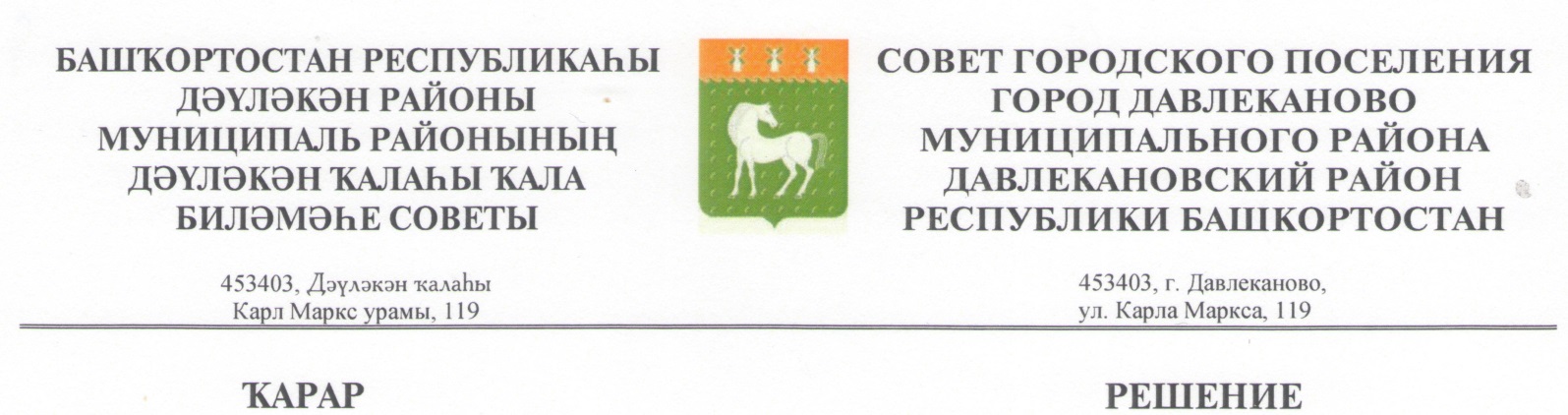                      «22» декабрь   2020 й                      №  5/8-41                       «22» декабря  2020 г.О бюджете городского поселения город Давлеканово муниципального района Давлекановский район Республики Башкортостан на 2021 год и на плановый период 2022 и 2023 годовСовет городского поселения город Давлеканово муниципального района Давлекановский район Республики БашкортостанРЕШИЛ:	1. Утвердить основные характеристики бюджета  городского поселения город Давлеканово  муниципального района Давлекановский район на 2021 год:	     1) общий объем  доходов бюджета городского поселения город Давлеканово   муниципального района Давлекановский район Республики Башкортостан  в сумме  199 256,3 тыс. рублей; 2) общий объем расходов бюджета городского  поселения город Давлеканово муниципального района Давлекановский район Республики Башкортостан в сумме  199 256,3 тыс. рублей.		2. Утвердить основные характеристики бюджета городского поселения город Давлеканово муниципального района Давлекановский район Республики Башкортостан на плановый период 2022 и 2023 годов:1) общий объем доходов бюджета городского поселения город Давлеканово муниципального района Давлекановский район Республики Башкортостан на 2022 год в сумме 116 379,9 тыс. рублей и на 2023 год в сумме 122 174,5 тыс. рублей;2) общий объем расходов бюджета городского поселения город Давлеканово муниципального района Давлекановский район Республики Башкортостан на 2022 год в сумме 116 379,9 тыс. рублей, в том числе  условно утвержденные расходы в сумме 2 909,9 тыс. рублей, и на 2023 год в сумме 122 174,5 тыс. рублей, в том числе условно утвержденные расходы в сумме  6 108,7 тыс. рублей.  3. Установить, что муниципальные унитарные предприятия производят отчисления в бюджет городского поселения в размере 20 процентов от прибыли, остающейся после уплаты налогов и обязательных платежей в бюджет, в порядке, установленном Решением Совета «Об утверждении Положения о порядке перечисления муниципальными унитарными предприятиями, собственником имущества которых выступает городское поселение город Давлеканово муниципального района Давлекановский район Республики Башкортостан, в бюджет городского поселения город Давлеканово муниципального района Давлекановский район Республики Башкортостан части прибыли, остающейся после уплаты налогов и иных обязательных платежей»		4. Утвердить перечень главных администраторов доходов бюджета городского поселения город Давлеканово муниципального района Давлекановский район Республики Башкортостан согласно приложению № 1 к настоящему Решению.	Утвердить перечень главных администраторов источников финансирования дефицита бюджета городского поселения город Давлеканово муниципального района Давлекановский район Республики Башкортостан согласно приложению № 2 к настоящему Решению.		 5. Установить поступления доходов в  бюджет городского поселения город Давлеканово муниципального района Давлекановский район Республики Башкортостан:1) на 2021  год согласно приложению № 3  к настоящему Решению;2) на плановый период 2022 и 2023 годов согласно приложению № 4  к настоящему Решению. 	6. Установить, что при зачислении в бюджет городского поселения город Давлеканово муниципального района Давлекановский район Республики Башкортостан безвозмездных поступлений в виде добровольных взносов (пожертвований) юридических и физических лиц для казенного учреждения, находящегося в ведении соответствующего главного распорядителя средств бюджета городского поселения город Давлеканово  муниципального района Давлекановский район Республики Башкортостан, на сумму указанных поступлений увеличиваются бюджетные ассигнования соответствующему главному распорядителю средств бюджета городского поселения город Давлеканово муниципального района Давлекановский район Республики Башкортостан для последующего доведения в установленном порядке до указанного казенного учреждения лимитов бюджетных обязательств для осуществления расходов, соответствующих целям, на достижение которых предоставлены добровольные взносы (пожертвования).	7. Утвердить в пределах общего объема расходов бюджета городского поселения город Давлеканово   муниципального района Давлекановский район Республики Башкортостан, установленного в пунктах первом и втором настоящего решения, распределение бюджетных ассигнований по разделам, подразделам, целевым статьям (муниципальным программам и непрограммным направлениям деятельности), группам  видов расходов классификации расходов:1) на 2021 год согласно приложениям № 5,6  к настоящему Решению;2) на плановый период 2022 и 2023 годов согласно приложениям № 7,8 к настоящему Решению.	8. Утвердить ведомственную структуру расходов бюджета городского поселения город Давлеканово   муниципального района Давлекановский район Республики Башкортостан:1) на 2021 год согласно приложению № 9  к настоящему Решению;2) на плановый период 2022 и 2023 годов  согласно приложению № 10 к настоящему Решению. 		9. Установить, что субсидии в 2021 - 2023 годах  из бюджета городского поселения город Давлеканово муниципального района Давлекановский район Республики Башкортостан предоставляются главными распорядителями средств бюджета городского поселения город Давлеканово муниципального района Давлекановский район Республики Башкортостан на безвозмездной и безвозвратной основе в целях возмещения затрат или недополученных доходов в связи с производством (реализацией) товаров, выполнением работ, оказанием услуг в пределах предусмотренных им ассигнований по соответствующим кодам бюджетной классификации	муниципальным автономным учреждениям городского поселения город Давлеканово муниципального района Давлекановский район Республики Башкортостан 	на возмещение нормативных затрат на оказание ими муниципальных услуг (выполнение работ) в соответствии с муниципальным заданием городского поселения город Давлеканово муниципального района Давлекановский район Республики Башкортостан и 	на содержание недвижимого имущества и особо ценного движимого имущества, закрепленного за автономным учреждением. 		10. Установить, что решения и иные нормативные правовые акты  городского поселения город Давлеканово  муниципального района  Давлекановский район Республики Башкортостан, предусматривающие принятие новых видов расходных обязательств или увеличение бюджетных ассигнований на исполнение существующих видов расходных обязательств сверх утвержденных в бюджете муниципального района Давлекановский район Республики Башкортостан на 2021 год и на плановый период 2022 и 2023 годов, а также сокращающие его доходную базу, подлежат исполнению при изыскании дополнительных источников доходов  бюджета городского поселения город Давлеканово муниципального района Давлекановский район республики Башкортостан  и (или) сокращении расходов по конкретным статьям расходов бюджета городского поселения город Давлеканово муниципального района Давлекановский район Республики Башкортостан, при условии внесения соответствующих изменений в настоящее Решение.	Проекты решений и иных нормативных правовых актов городского поселения город Давлеканово   муниципального района Давлекановский район  Республики Башкортостан, требующие введения новых видов расходных обязательств или увеличения бюджетных ассигнований по существующим видам расходных обязательств сверх утвержденных в бюджете городского поселения город Давлеканово   муниципального района Давлекановский район Республики Башкортостан, либо сокращающие его доходную базу, вносятся только при одновременном внесении предложений о дополнительных источниках доходов бюджета  городского поселения город Давлеканово   муниципального района Давлекановский район Республики Башкортостан и (или) сокращении бюджетных ассигнований по конкретным  статьям расходов бюджета городского поселения город Давлеканово муниципального района Давлекановский район Республики Башкортостан.		11. Установить в соответствии с пунктом 3 статьи 217 Бюджетного кодекса Российской Федерации следующие основания для внесения в ходе исполнения настоящего Решения  изменений в показатели бюджета городского поселения город Давлеканово муниципального района Давлекановский район Республики Башкортостан по решениям администрации городского поселения город Давлеканово муниципального района Давлекановский район Республики Башкортостан, связанные с особенностями исполнения бюджета городского поселения город Давлеканово муниципального района Давлекановский район Республики Башкортостан и  (или) перераспределения бюджетных ассигнований между главными распорядителями бюджетных средств: 	использование образованной в ходе исполнения бюджета городского поселения город Давлеканово муниципального района Давлекановский район Республики Башкортостан экономии по отдельным разделам, подразделам, целевым статьям, видам расходов и статьям операций сектора государственного управления классификации расходов бюджетов;использование остатков средств бюджета городского поселения город Давлеканово  муниципального района Давлекановский район Республики Башкортостан на 1 января 2021 года.	12. Установить, что остатки средств бюджета  городского поселения город Давлеканово  муниципального района Давлекановский район Республики Башкортостан сложившиеся на 1 января 2021 года, в объеме не более одной двенадцатой общего объема расходов бюджета городского поселения город Давлеканово муниципального района Давлекановский район Республики Башкортостан текущего финансового года направляются представительным органом городского поселения город Давлеканово муниципального района Давлекановский район Республики Башкортостан на покрытие временных кассовых разрывов, возникающих в ходе исполнения бюджета городского поселения город Давлеканово  муниципального района Давлекановский район Республики Башкортостан.   	13. Установить, что получатель средств бюджета городского поселения город Давлеканово муниципального района Давлекановский район Республики Башкортостан при заключении муниципальных контрактов (договоров) на поставку товаров (работ, услуг) вправе предусматривать авансовые платежи в размерах, определенных администрацией городского поселения город Давлеканово муниципального района Давлекановский район Республики Башкортостан. 		14. Средства, поступающие во временное распоряжение получателей средств бюджета городского поселения город Давлеканово муниципального района Давлекановский район Республики Башкортостан, учитываются на казначейском счете, открытом городскому поселению город Давлеканово муниципального района Давлекановский район Республики Башкортостан в Управлении Федерального казначейства по Республике Башкортостан с учетом положений бюджетного законодательства Российской Федерации, с отражением указанных операций на лицевых счетах, открытых получателям средств бюджета городского поселения город Давлеканово муниципального района Давлекановский район Республики Башкортостан в Управлении федерального казначейства по Республике Башкортостан, в порядке, установленном городским поселением город Давлеканово муниципального района Давлекановский район Республики Башкортостан.    		15.  Установить:             1) верхний предел муниципального долга городского поселения город Давлеканово   муниципального района Давлекановский район Республики Башкортостан на  1 января 2021 года в сумме 0 рублей, на 1 января 2022 года в сумме 0 рублей,  на 1 января 2023 года в сумме 0 рублей, в том числе  верхний предел муниципального долга  по  муниципальным  гарантиям  на 1 января 2021 года в сумме 0 рублей, на 1 января 2022 года в сумме 0 рублей, на 1 января 2023 года в сумме 0 рублей;             2) предельный объем муниципального долга городского поселения город Давлеканово   муниципального района Давлекановский район Республики Башкортостан на 2021 год в сумме 0 рублей, на 2022 год в сумме 0 рублей и на 2023 год в сумме 0 рублей.		16.  Данное решение вступает в силу с 1 января 2021 года и подлежит опубликованию после его принятия и подписания в установленном порядке.Перечень главных администраторов доходов бюджета городского поселения город Давлеканово  муниципального района Давлекановский  район  Республики Башкортостан<1> В части доходов, зачисляемых в бюджет городского поселения город Давлеканово муниципального района  Давлекановский  район Республики Башкортостан в пределах компетенции главных администраторов доходов бюджета городского поселения город Давлеканово муниципального района Давлекановский  район Республики Башкортостан.<2> Администраторами доходов бюджета городского поселения город Давлеканово  муниципального района Давлекановский  район Республики Башкортостан по подстатьям,  статьям, подгруппам группы доходов «2 00 00000 00 – безвозмездные поступления» в части доходов от возврата остатков субсидий, субвенций и иных межбюджетных трансфертов, имеющих целевое назначение, прошлых лет (в части доходов, зачисляемых в бюджет городского поселения город Давлеканово муниципального района Давлекановский район Республики Башкортостан) являются уполномоченные органы местного самоуправления поселения, а также созданные ими казенные учреждения, предоставившие соответствующие межбюджетные трансферты.Администраторами доходов бюджета городского поселения город Давлеканово муниципального района Давлекановский район Республики Башкортостан по подстатьям, статьям, подгруппам группы доходов «2 00 00000 00 – безвозмездные поступления» являются уполномоченные органы местного самоуправления поселения, а также созданные ими казенные учреждения, являющиеся получателями указанных средств.Перечень главных администраторов  источников финансирования  дефицита бюджета  городского поселения город Давлеканово муниципального района Давлекановский  район Республики Башкортостан                                                                              Приложение № 3                                                                             к Решению Совета городского поселения город Давлеканово                                                                             муниципального района Давлекановский район Республики                                                                             Башкортостан от 22 декабря  2020 года № 5/8-41 «О бюджете                                                                                городского поселения город Давлеканово муниципального                                                                             района  Давлекановский район Республики Башкортостан на                                                                              2021 год и на плановый период 2022 и 2023 годов»Поступление доходов в бюджет городского поселения город Давлеканово муниципального района Давлекановский район Республики Башкортостан в 2021 году                                                                             Приложение № 4                                                                             к Решению Совета городского поселения город Давлеканово                                                                             муниципального района Давлекановский район Республики                                                                             Башкортостан от 22 декабря 2020 года № 5/8-41 «О бюджете                                                                              городского поселения город Давлеканово муниципального                                                                              района   Давлекановский район Республики Башкортостан                                                                             на 2021 год и  на плановый период 2022 и 2023 годов»Поступление доходов в бюджет городского поселения город Давлеканово муниципального района Давлекановский район Республики Башкортостан в 2022-2023 годахРаспределение бюджетных ассигнований городского поселения город Давлеканово муниципального района Давлекановский район Республики Башкортостан на 2021 год по разделам, подразделам, целевым статьям ( муниципальным программам  городского поселения город Давлеканово муниципального района Давлекановский район Республики Башкортостан), группам видов расходов функциональной классификации расходов бюджетов                                                                                                                                          (тыс. рублей)Распределение бюджетных ассигнований  городского поселения город Давлеканово муниципального района Давлекановский район Республики Башкортостан на 2021 год по целевым статьям (муниципальным программам городского поселения город Давлеканово  муниципального района Давлекановский район Республики Башкортостан и непрограммным направления деятельности), группам видов расходов функциональной классификации расходов бюджетов                                                                                                                                          (тыс. рублей)Распределение бюджетных ассигнований   городского поселения город Давлеканово муниципального района Давлекановский район Республики Башкортостан на 2022 и 2022 годы по разделам, подразделам, целевым статьям ( муниципальным программам  городского поселения город Давлеканово муниципального района Давлекановский район Республики Башкортостан), группам видов расходов функциональной классификации расходов бюджетов                                                                                                                                          (тыс. рублей)                                                                                                                   Приложение № 8 к решению                                                                                                                   Совета городского поселения                                                                                                                    Город Давлеканово                                                                                                                   муниципального района                                                                                                                   Давлекановский район                                                                                                                    Республики   Башкортостан                                                                                                                   от 22 декабря 2020 года № 5/8-41                                                                                                                    «О бюджете городского поселения                                                                                                                    город Давлеканово                                                                                                                    муниципального района                                                                                                                    Давлекановский район                                                                                                                    Республики Башкортостан                                                              на 2020 год и на плановый период 2021 и 2022 годов»Распределение бюджетных ассигнований  городского поселения город Давлеканово муниципального района Давлекановский район Республики Башкортостан на 2021 и 2022 годы по целевым статьям (муниципальным программам городского поселения город Давлеканово  муниципального района Давлекановский район Республики Башкортостан и непрограммным направления деятельности), группам видов расходов функциональной классификации расходов бюджетов                                                                                                                                          (тыс. рублей)Ведомственная структура расходов бюджета   городского поселения город Давлеканово муниципального района Давлекановский район Республики Башкортостан на 2021 год Ведомственная структура расходов бюджета  городского поселения город Давлеканово муниципального района Давлекановский район Республики Башкортостан на 2021 и 2022 годы                                                                                                                                          (тыс. рублей)Председатель Совета                                                                              Л.Ю.АфанасьевПриложение  № 1                                                                         к  решению Советагородского поселения                                          город Давлекановомуниципального района                                                                       Давлекановский район Республики Башкортостан от 22 декабря 2020 года № 5/8-41«О бюджете городскогопоселения город Давлеканово муниципального районаДавлекановский районРеспублики Башкортостанна 2021 год и на плановый период 2022 и 2023 годов»Код бюджетной классификации Российской Федерации  Код бюджетной классификации Российской Федерации  Код бюджетной классификации Российской Федерации  Код бюджетной классификации Российской Федерации  Наименование Наименование главного админист-                      ратора доходовглавного админист-                      ратора доходоввида, подвида доходов бюджета вида, подвида доходов бюджета Наименование Наименование 12233791Администрация городского поселения город Давлеканово муниципального района  Давлекановский район Республики Башкортостан Администрация городского поселения город Давлеканово муниципального района  Давлекановский район Республики Башкортостан 791 1 11 05025 13 0000 120 1 11 05025 13 0000 120Доходы, получаемые в виде арендной платы, а также средства от продажи права на заключение договоров аренды за земли, находящиеся в собственности сельских поселений (за исключением земельных участков бюджетных и автономных учреждений)Доходы, получаемые в виде арендной платы, а также средства от продажи права на заключение договоров аренды за земли, находящиеся в собственности сельских поселений (за исключением земельных участков бюджетных и автономных учреждений)7911 11 05035 13 0000 1201 11 05035 13 0000 120Доходы от сдачи в аренду имущества, находящегося в оперативном управлении органов управления городских  поселений и созданных ими учреждений (за исключением имущества муниципальных бюджетных и автономных учрежденийДоходы от сдачи в аренду имущества, находящегося в оперативном управлении органов управления городских  поселений и созданных ими учреждений (за исключением имущества муниципальных бюджетных и автономных учреждений7911 11 05075 13 0000 1201 11 05075 13 0000 120Доходы от сдачи в аренду имущества, составляющего казну городских поселений (за исключением земельных участков)Доходы от сдачи в аренду имущества, составляющего казну городских поселений (за исключением земельных участков)7911 11 07015 13 0000 1201 11 07015 13 0000 120Доходы от перечисления части прибыли, остающейся после уплаты налогов и иных обязательных платежей муниципальных унитарных предприятий, созданных городскими поселениямиДоходы от перечисления части прибыли, остающейся после уплаты налогов и иных обязательных платежей муниципальных унитарных предприятий, созданных городскими поселениями791113 01995 13 0000 130113 01995 13 0000 130Прочие доходы от оказания платных услуг (работ) получателями средств бюджетов городских поселенийПрочие доходы от оказания платных услуг (работ) получателями средств бюджетов городских поселений791113 02065 13 0000 130113 02065 13 0000 130Доходы, поступающие в порядке возмещения расходов, понесенных в связи с эксплуатацией имущества городских поселенийДоходы, поступающие в порядке возмещения расходов, понесенных в связи с эксплуатацией имущества городских поселений791113 02995 13 0000 130113 02995 13 0000 130Прочие доходы от компенсации затрат бюджетов городских поселенийПрочие доходы от компенсации затрат бюджетов городских поселений7911 14 02053 13 0000 4101 14 02053 13 0000 410Доходы от реализации иного имущества, находящегося в собственности городских поселений (за исключением имущества муниципальных бюджетных и автономных учреждений, а также имущества муниципальных унитарных предприятий, в том числе казенных), в части реализации основных средств по указанному имуществуДоходы от реализации иного имущества, находящегося в собственности городских поселений (за исключением имущества муниципальных бюджетных и автономных учреждений, а также имущества муниципальных унитарных предприятий, в том числе казенных), в части реализации основных средств по указанному имуществу791 1 14 06025 13 0000 430 1 14 06025 13 0000 430Доходы от продажи земельных участков, находящихся в собственности городских поселений (за исключением земельных участков муниципальных бюджетных и автономных учреждений)Доходы от продажи земельных участков, находящихся в собственности городских поселений (за исключением земельных участков муниципальных бюджетных и автономных учреждений)791116 02020 02 0000 140116 02020 02 0000 140Административные штрафы, установленные законами субъектов Российской Федерации об административных правонарушениях, за нарушение муниципальных правовых актовАдминистративные штрафы, установленные законами субъектов Российской Федерации об административных правонарушениях, за нарушение муниципальных правовых актов791116 07010 13 0000 140116 07010 13 0000 140Штрафы, неустойки, пени, уплаченные в случае просрочки исполнения поставщиком (подрядчиком, исполнителем) обязательств, предусмотренных муниципальным контрактом, заключенным муниципальным органом, казенным учреждением городского поселенияШтрафы, неустойки, пени, уплаченные в случае просрочки исполнения поставщиком (подрядчиком, исполнителем) обязательств, предусмотренных муниципальным контрактом, заключенным муниципальным органом, казенным учреждением городского поселения791116 07090 13 0000 140116 07090 13 0000 140Иные штрафы, неустойки, пени, уплаченные в соответствии с законом или договором в случае неисполнения или ненадлежащего исполнения обязательств перед муниципальным органом, (муниципальным казенным учреждением) городского поселенияИные штрафы, неустойки, пени, уплаченные в соответствии с законом или договором в случае неисполнения или ненадлежащего исполнения обязательств перед муниципальным органом, (муниципальным казенным учреждением) городского поселения 791116 10031 13 0000 140116 10031 13 0000 140Возмещение ущерба при возникновении страховых случаев, когда выгодоприобретателями выступают получатели средств бюджета городского поселенияВозмещение ущерба при возникновении страховых случаев, когда выгодоприобретателями выступают получатели средств бюджета городского поселения 791116 10032 13 0000 140116 10032 13 0000 140Прочее возмещение ущерба, причиненного муниципальному имуществу городского поселения (за исключением имущества, закрепленного за муниципальными бюджетными (автономными) учреждениями, унитарными предприятиями)Прочее возмещение ущерба, причиненного муниципальному имуществу городского поселения (за исключением имущества, закрепленного за муниципальными бюджетными (автономными) учреждениями, унитарными предприятиями) 791116 10061 13 0000 140116 10061 13 0000 140Платежи в целях возмещения убытков, причиненных уклонением от заключения с муниципальным органом городского поселения (муниципальным казенным учреждением) муниципального контракта (за исключением муниципального контракта, финансируемого за счет средств муниципального дорожного фонда)Платежи в целях возмещения убытков, причиненных уклонением от заключения с муниципальным органом городского поселения (муниципальным казенным учреждением) муниципального контракта (за исключением муниципального контракта, финансируемого за счет средств муниципального дорожного фонда) 791116 10081 13 0000 140116 10081 13 0000 140Платежи в целях возмещения ущерба при расторжении муниципального контракта, заключенного с муниципальным органом городского поселения (муниципальным казенным учреждением), в связи с односторонним отказом исполнителя (подрядчика) от его исполнения (за исключением муниципального контракта, финансируемого за счет средств муниципального дорожного фонда)Платежи в целях возмещения ущерба при расторжении муниципального контракта, заключенного с муниципальным органом городского поселения (муниципальным казенным учреждением), в связи с односторонним отказом исполнителя (подрядчика) от его исполнения (за исключением муниципального контракта, финансируемого за счет средств муниципального дорожного фонда) 791116 10100 13 0000 140116 10100 13 0000 140Денежные взыскания, налагаемые в возмещение ущерба, причиненного в результате незаконного или нецелевого использования бюджетных средств (в части бюджетов городских поселений)Денежные взыскания, налагаемые в возмещение ущерба, причиненного в результате незаконного или нецелевого использования бюджетных средств (в части бюджетов городских поселений)791116 10123 01 0001 140116 10123 01 0001 140Доходы от денежных взысканий (штрафов), поступающие в счет погашения задолженности, образовавшейся до 1 января 2020 года, подлежащие зачислению в бюджет муниципального образования по нормативам, действовавшим в 2019 году (за исключением доходов, направляемых на формирование муниципального дорожного фонда)Доходы от денежных взысканий (штрафов), поступающие в счет погашения задолженности, образовавшейся до 1 января 2020 года, подлежащие зачислению в бюджет муниципального образования по нормативам, действовавшим в 2019 году (за исключением доходов, направляемых на формирование муниципального дорожного фонда) 791116 10123 01 0002 140116 10123 01 0002 140Доходы от денежных взысканий (штрафов), поступающие в счет погашения задолженности, образовавшейся до 1 января 2020 года, подлежащие зачислению в бюджет муниципального образования по нормативам, действовавшим в 2019 году (доходы, направляемые на формирование муниципального дорожного фонда)Доходы от денежных взысканий (штрафов), поступающие в счет погашения задолженности, образовавшейся до 1 января 2020 года, подлежащие зачислению в бюджет муниципального образования по нормативам, действовавшим в 2019 году (доходы, направляемые на формирование муниципального дорожного фонда)791117 05050 13 0000 180117 05050 13 0000 180Прочие неналоговые доходы бюджетов городских поселенийПрочие неналоговые доходы бюджетов городских поселений791117 14030 13 0000 150117 14030 13 0000 150Средства самообложения граждан, зачисляемые в бюджеты городских поселенийСредства самообложения граждан, зачисляемые в бюджеты городских поселений791117 15030 13 0000 150117 15030 13 0000 150Инициативные платежи, зачисляемые в бюджеты городских поселенийИнициативные платежи, зачисляемые в бюджеты городских поселений791118 01520 13 0000 150118 01520 13 0000 150Перечисления из бюджетов городских поселений по решениям о взыскании средств, предоставленных из иных бюджетов бюджетной системы Российской ФедерацииПеречисления из бюджетов городских поселений по решениям о взыскании средств, предоставленных из иных бюджетов бюджетной системы Российской Федерации791118 02500 13 0000 150118 02500 13 0000 150Поступления в бюджеты городских поселений (перечисления из бюджетов городских поселений) по урегулированию расчетов между бюджетами бюджетной системы Российской Федерации по распределенным доходамПоступления в бюджеты городских поселений (перечисления из бюджетов городских поселений) по урегулированию расчетов между бюджетами бюджетной системы Российской Федерации по распределенным доходам791202 15001 13 0000 150202 15001 13 0000 150Дотации бюджетам городских поселений на выравнивание бюджетной обеспеченностиДотации бюджетам городских поселений на выравнивание бюджетной обеспеченности791202 15002 13 0000 150202 15002 13 0000 150Дотации бюджетам городских поселений на поддержку мер по обеспечению сбалансированности бюджетовДотации бюджетам городских поселений на поддержку мер по обеспечению сбалансированности бюджетов791202 20077 13 7240 150202 20077 13 7240 150Субсидии бюджетам городских поселений на софинансирование капитальных вложений в объекты муниципальной собственности (капитальные вложения в объекты муниципальной собственности)Субсидии бюджетам городских поселений на софинансирование капитальных вложений в объекты муниципальной собственности (капитальные вложения в объекты муниципальной собственности)791202 20216 13 0000 150202 20216 13 0000 150Субсидии бюджетам городских поселений на осуществление дорожной деятельности в отношении автомобильных дорог общего пользования, а также капитального ремонта и ремонта дворовых территорий многоквартирных домов, проездов к дворовым территориям многоквартирных домов населенных пунктовСубсидии бюджетам городских поселений на осуществление дорожной деятельности в отношении автомобильных дорог общего пользования, а также капитального ремонта и ремонта дворовых территорий многоквартирных домов, проездов к дворовым территориям многоквартирных домов населенных пунктов791202 20216 13 7216 150202 20216 13 7216 150Субсидии бюджетам городских поселений на осуществление дорожной деятельности в отношении автомобильных дорог общего пользования, а также капитального ремонта и ремонта дворовых территорий многоквартирных домов, проездов к дворовым территориям многоквартирных домов населенных пунктов (субсидии на софинансирование расходов по содержанию, ремонту, капитальному ремонту, строительству и реконструкции автомобильных дорог общего пользования местного значения)Субсидии бюджетам городских поселений на осуществление дорожной деятельности в отношении автомобильных дорог общего пользования, а также капитального ремонта и ремонта дворовых территорий многоквартирных домов, проездов к дворовым территориям многоквартирных домов населенных пунктов (субсидии на софинансирование расходов по содержанию, ремонту, капитальному ремонту, строительству и реконструкции автомобильных дорог общего пользования местного значения)791202 25243 13 0000 150202 25243 13 0000 150Субсидии бюджетам городских поселений на строительство и реконструкцию (модернизацию) объектов питьевого водоснабженияСубсидии бюджетам городских поселений на строительство и реконструкцию (модернизацию) объектов питьевого водоснабжения791202 25555 13 0000 150202 25555 13 0000 150Субсидии бюджетам городских поселений на поддержку государственных программ субъектов Российской Федерации и муниципальных программ формирования современной городской средыСубсидии бюджетам городских поселений на поддержку государственных программ субъектов Российской Федерации и муниципальных программ формирования современной городской среды791202 29998 13 0000 150202 29998 13 0000 150Субсидии бюджетам городских поселений на финансовое обеспечение отдельных полномочийСубсидии бюджетам городских поселений на финансовое обеспечение отдельных полномочий791202 29999 13 7231 150202 29999 13 7231 150Прочие субсидии бюджетам городских поселений (мероприятия по улучшению систем наружного освещения населенных пунктов Республики Башкортостан)Прочие субсидии бюджетам городских поселений (мероприятия по улучшению систем наружного освещения населенных пунктов Республики Башкортостан)791202 29999 13 7248 150202 29999 13 7248 150Прочие субсидии бюджетам городских поселений (реализация проектов по благоустройству дворовых территорий, основанных на местных инициативах)Прочие субсидии бюджетам городских поселений (реализация проектов по благоустройству дворовых территорий, основанных на местных инициативах)791202 35118 13 0000 150202 35118 13 0000 150Субвенции бюджетам городских поселений на осуществление первичного воинского учета на территориях, где отсутствуют военные комиссариатыСубвенции бюджетам городских поселений на осуществление первичного воинского учета на территориях, где отсутствуют военные комиссариаты791202 40014 13 0000 150202 40014 13 0000 150Межбюджетные трансферты, передаваемые бюджетам городских поселений из бюджетов муниципальных районов на осуществление части полномочий по решению вопросов местного значения в соответствии с заключенными соглашениямиМежбюджетные трансферты, передаваемые бюджетам городских поселений из бюджетов муниципальных районов на осуществление части полномочий по решению вопросов местного значения в соответствии с заключенными соглашениями7912 02 45424 13 0000 1502 02 45424 13 0000 150Межбюджетные трансферты, передаваемые бюджетам городских поселений  на создание комфортной городской среды в малых городах и исторических поселениях – победителях Всероссийского конкурса лучших проектов создания комфортной городской средыМежбюджетные трансферты, передаваемые бюджетам городских поселений  на создание комфортной городской среды в малых городах и исторических поселениях – победителях Всероссийского конкурса лучших проектов создания комфортной городской среды791202 49999 13 0000 150202 49999 13 0000 150Прочие межбюджетные трансферты, передаваемые бюджетам городских поселенийПрочие межбюджетные трансферты, передаваемые бюджетам городских поселений7912 02 49999 13 5424 1502 02 49999 13 5424 150Прочие межбюджетные трансферты, передаваемые бюджетам городских поселений  (создание комфортной городской среды в малых городах и исторических поселениях – победителях Всероссийского конкурса лучших проектов создания комфортной городской среды)Прочие межбюджетные трансферты, передаваемые бюджетам городских поселений  (создание комфортной городской среды в малых городах и исторических поселениях – победителях Всероссийского конкурса лучших проектов создания комфортной городской среды)791202 49999 13 5497 150202 49999 13 5497 150Прочие межбюджетные трансферты, передаваемые бюджетам городских поселений (реализация мероприятий по обеспечению жильем молодых семей)Прочие межбюджетные трансферты, передаваемые бюджетам городских поселений (реализация мероприятий по обеспечению жильем молодых семей)791202 49999 13 5555 150202 49999 13 5555 150Прочие межбюджетные трансферты, передаваемые бюджетам городских поселений (поддержка государственных программ субъектов Российской Федерации и муниципальных программ формирования современной городской среды)Прочие межбюджетные трансферты, передаваемые бюджетам городских поселений (поддержка государственных программ субъектов Российской Федерации и муниципальных программ формирования современной городской среды)791202 49999 13 5560 150202 49999 13 5560 150Прочие межбюджетные трансферты, передаваемые бюджетам городских поселений (поддержка обустройства мест массового отдыха населения (городских парков))Прочие межбюджетные трансферты, передаваемые бюджетам городских поселений (поддержка обустройства мест массового отдыха населения (городских парков))791202 49999 13 7201 150202 49999 13 7201 150Прочие межбюджетные трансферты, передаваемые бюджетам городских поселений (расходные обязательства, возникающие при выполнении полномочий органов местного самоуправления по вопросам местного значения)Прочие межбюджетные трансферты, передаваемые бюджетам городских поселений (расходные обязательства, возникающие при выполнении полномочий органов местного самоуправления по вопросам местного значения)791202 49999 13 7216 150202 49999 13 7216 150Прочие межбюджетные трансферты, передаваемые бюджетам городских поселений (содержание, ремонт, капитальный ремонт, строительство и реконструкция автомобильных дорог общего пользования местного значения)Прочие межбюджетные трансферты, передаваемые бюджетам городских поселений (содержание, ремонт, капитальный ремонт, строительство и реконструкция автомобильных дорог общего пользования местного значения)791202 49999 13 7231 150202 49999 13 7231 150Прочие межбюджетные трансферты, передаваемые бюджетам городских поселений (мероприятия по улучшению систем наружного освещения населенных пунктов Республики Башкортостан)Прочие межбюджетные трансферты, передаваемые бюджетам городских поселений (мероприятия по улучшению систем наружного освещения населенных пунктов Республики Башкортостан)791202 49999 13 7235 150202 49999 13 7235 150Прочие межбюджетные трансферты, передаваемые бюджетам городских поселений (обеспечение устойчивого функционирования коммунальных организаций, поставляющих коммунальные ресурсы для предоставления коммунальных услуг населению по тарифам, не обеспечивающим возмещение издержек, и подготовка объектов коммунального хозяйства к работе в осенне-зимний период)Прочие межбюджетные трансферты, передаваемые бюджетам городских поселений (обеспечение устойчивого функционирования коммунальных организаций, поставляющих коммунальные ресурсы для предоставления коммунальных услуг населению по тарифам, не обеспечивающим возмещение издержек, и подготовка объектов коммунального хозяйства к работе в осенне-зимний период)791202 49999 13 7240 150202 49999 13 7240 150Прочие межбюджетные трансферты, передаваемые бюджетам городских поселений (капитальные вложения в объекты муниципальной собственности)Прочие межбюджетные трансферты, передаваемые бюджетам городских поселений (капитальные вложения в объекты муниципальной собственности)791202 49999 13 7243 150202 49999 13 7243 150Прочие межбюджетные трансферты, передаваемые бюджетам городских поселений (реализация инвестиционных программ организациями, осуществляющими регулируемые виды деятельности в сфере теплоснабжения, водоснабжения и водоотведения)Прочие межбюджетные трансферты, передаваемые бюджетам городских поселений (реализация инвестиционных программ организациями, осуществляющими регулируемые виды деятельности в сфере теплоснабжения, водоснабжения и водоотведения)791202 49999 13 7248 150202 49999 13 7248 150Прочие межбюджетные трансферты, передаваемые бюджетам городских поселений (реализация проектов по благоустройству дворовых территорий, основанных на местных инициативах)Прочие межбюджетные трансферты, передаваемые бюджетам городских поселений (реализация проектов по благоустройству дворовых территорий, основанных на местных инициативах)791202 49999 13 7405 150202 49999 13 7405 150Прочие межбюджетные трансферты, передаваемые бюджетам городских поселений (иные межбюджетные трансферты на премирование победителей республиканского конкурса "Лучший многоквартирный дом")Прочие межбюджетные трансферты, передаваемые бюджетам городских поселений (иные межбюджетные трансферты на премирование победителей республиканского конкурса "Лучший многоквартирный дом")791202 90054 13 0000 150202 90054 13 0000 150Прочие безвозмездные поступления в бюджеты городских поселений от бюджетов муниципальных районовПрочие безвозмездные поступления в бюджеты городских поселений от бюджетов муниципальных районов791207 05030 13 6200 150207 05030 13 6200 150Прочие безвозмездные поступления в бюджеты городских поселений (поступления в бюджеты поселений от физических лиц на финансовое обеспечение реализации проектов развития общественной инфраструктуры, основанных на местных инициативах)Прочие безвозмездные поступления в бюджеты городских поселений (поступления в бюджеты поселений от физических лиц на финансовое обеспечение реализации проектов развития общественной инфраструктуры, основанных на местных инициативах)791207 05030 13 6300 150207 05030 13 6300 150Прочие безвозмездные поступления в бюджеты городских поселений (поступления в бюджеты поселений от юридических лиц на финансовое обеспечение реализации проектов развития общественной инфраструктуры, основанных на местных инициативах)Прочие безвозмездные поступления в бюджеты городских поселений (поступления в бюджеты поселений от юридических лиц на финансовое обеспечение реализации проектов развития общественной инфраструктуры, основанных на местных инициативах)791207 05030 13 6600 150207 05030 13 6600 150Прочие безвозмездные поступления в бюджеты городских поселений (поступления сумм долевого финансирования от населения, на реализацию проектов по благоустройству дворовых территорий, основанных на местных инициативах)Прочие безвозмездные поступления в бюджеты городских поселений (поступления сумм долевого финансирования от населения, на реализацию проектов по благоустройству дворовых территорий, основанных на местных инициативах)791218 05010 13 0000 150218 05010 13 0000 150Доходы бюджетов городских поселений   от   возврата  бюджетными учреждениями остатков  субсидий прошлых  летДоходы бюджетов городских поселений   от   возврата  бюджетными учреждениями остатков  субсидий прошлых  лет791218 05020 13 0000 150218 05020 13 0000 150Доходы бюджетов городских поселений   от   возврата  автономными учреждениями остатков  субсидий прошлых  летДоходы бюджетов городских поселений   от   возврата  автономными учреждениями остатков  субсидий прошлых  лет791218 05030 13 0000 150218 05030 13 0000 150Доходы бюджетов городских поселений  от    возврата иными организациями  остатков   субсидий  прошлых летДоходы бюджетов городских поселений  от    возврата иными организациями  остатков   субсидий  прошлых лет791218 60010 13 0000 150218 60010 13 0000 150Доходы бюджетов городских поселений  от    возврата   остатков   субсидий, субвенций    и    иных   межбюджетных трансфертов,      имеющих     целевое назначение,  прошлых лет из бюджетов муниципальных районовДоходы бюджетов городских поселений  от    возврата   остатков   субсидий, субвенций    и    иных   межбюджетных трансфертов,      имеющих     целевое назначение,  прошлых лет из бюджетов муниципальных районов791218 60020 13 0000 150218 60020 13 0000 150Доходы бюджетов городских поселений от возврата остатков субсидий, субвенций и иных межбюджетных трансфертов, имеющих целевое назначение, прошлых лет из бюджетовДоходы бюджетов городских поселений от возврата остатков субсидий, субвенций и иных межбюджетных трансфертов, имеющих целевое назначение, прошлых лет из бюджетов791219 60010 13 0000 150219 60010 13 0000 150Возврат  остатков субсидий, субвенций и   иных   межбюджетных  трансфертов, имеющих  целевое  назначение, прошлых лет из   бюджетов   городских поселенийВозврат  остатков субсидий, субвенций и   иных   межбюджетных  трансфертов, имеющих  целевое  назначение, прошлых лет из   бюджетов   городских поселенийПриложение № 2 к решению Совета городского поселения город Давлеканово муниципального района Давлекановский район  Республики Башкортостан от 22 декабря  2020 г. № 5/8-41 «О бюджете городского поселения город Давлеканово муниципального  района  Давлекановский  район Республики Башкортостан на 2021 год и на                                 плановый период 2022 и 2023 годов»Код бюджетной классификации Российской Федерации  Код бюджетной классификации Российской Федерации  Наименование главного администратора источников финансирования дефицита  бюджета городского поселения город Давлеканово муниципального района  Давлекановский  район Республики Башкортостанглавно-го адми-нистра-тора источ-никовисточников финансирования дефицита бюджета городского поселения город Давлеканово муниципального района Давлекановский район Республики БашкортостанНаименование главного администратора источников финансирования дефицита  бюджета городского поселения город Давлеканово муниципального района  Давлекановский  район Республики Башкортостан123791Администрация городского поселения город Давлеканово муниципального района  Давлекановский район  Республики Башкортостан79101 05 02 01 13 0000 510Увеличение прочих остатков денежных средств бюджетов городских поселений79101 05 02 01 13 0000 610Уменьшение прочих остатков денежных средств бюджетов городских поселений Наименование кода вида доходов (группы, подгруппы, статьи, подстатьи, элемента), подвида доходов, статьи (подстатьи) классификации операций сектора государственного управления, относящихся к доходам бюджетовСумма1 00 00000 00 0000 000НАЛОГОВЫЕ И НЕНАЛОГОВЫЕ ДОХОДЫ77 555,41 01 00000 00 0000 000НАЛОГИ НА ПРИБЫЛЬ, ДОХОДЫ23 500,01 01 02000 01 0000 110Налог на доходы физических лиц23 500,01 01 02010 01 0000 110Налог на доходы физических лиц с доходов,  источником которых является налоговый агент, за исключением доходов, в отношении которых исчисление и уплата налога осуществляются в соответствии со статьями 227, 227.1 и 228 Налогового кодекса Российской Федерации23 341,01 01 02020 01 0000 110Налог на доходы физических лиц ,  полученных от осуществления деятельности физическими лицами, зарегистрированными в качестве индивидуальных Налог на доходы физических лиц ,  полученных от осуществления деятельности физическими лицами, зарегистрированными в качестве индивидуальных предпринимателей, нотариусов, занимающихся частной практикой, адвокатов, учредивших адвокатские кабинеты, и других лиц, занимающихся частной практикой, в соответствии со статьей 227 Налогового кодекса Российской Федерации77,01 01 02030 01 0000 110Налог на доходы физических лиц с доходов, полученных физическими лицами в соответствии со статьей 228 Налогового Кодекса Российской Федерации 82,01 03 00000 00 0000 000НАЛОГИ НА ТОВАРЫ (РАБОТЫ УСЛУГИ), РЕАЛИЗУЕМЫЕ НА ТЕРРИТОРИИ РОССИЙСКОЙ ФЕДЕРАЦИИ4 878,01 03 02231 01 0000 110Доходы от уплаты акцизов на дизельное топливо, зачисляемые в консолидированные бюджеты субъектов Российской Федерации2 249,01 03 02241 01 0000 110Доходы от уплаты акцизов на моторные масла для дизельных и (или) карбюраторных (инжекторных) двигателей, зачисляемые в консолидированные бюджеты субъектов Российской Федерации11,01 03 02251 01 0000 110Доходы от уплаты акцизов на автомобильный бензин, производимый на территории Российской Федерации, зачисляемые в консолидированные бюджеты субъектов Российской Федерации2 618,01 05 00000 00 0000 000НАЛОГИ НА СОВОКУПНЫЙ ДОХОД500,01 05 03010 01 0000 000Единый сельскохозяйственный налог500,01 06 00000 00 0000 000НАЛОГИ НА ИМУЩЕСТВО37 061,41 06 01000 00 0000 110Налог на имущество физических лиц6 954,01 06 01030 13 0000 110Налог на имущество физических лиц, взимаемый по ставкам, применяемым к объектам налогообложения, расположенным в границах городских поселений6 954,01 06 06000 00 0000 110Земельный налог30 107,41 06 06043 13 0000 110Земельный налог с физических лиц, обладающих земельными участками, расположенными в границах городских поселений12 550,01 06 06033 13 0000 110Земельный налог с организаций, обладающих земельными участками, расположенными в границах городских поселений17 557,41 11 00000 00 0000 000ДОХОДЫ ОТ ИСПОЛЬЗОВАНИЯ ИМУЩЕСТВА, НАХОДЯЩЕГОСЯ В ГОСУДАРСТВЕННОЙ И МУНИЦИПАЛЬНОЙ СОБСТВЕННОСТИ2 980,01 11 05000 00 0000 120Доходы, получаемые в виде арендной либо иной платы за передачу в возмездное пользование государственного и муниципального имущества (за исключением имущества бюджетных и автономных учреждений, а также имущества государственных и муниципальных унитарных предприятий, в том числе казенных)2 960,01 11 05013 13 0000 120Доходы, получаемые в виде арендной платы за земельные участки, государственная собственность на которые не разграничена и которые расположены в границах городских поселений, а также средства от продажи права на заключение договоров аренды указанных земельных участков1 700,01 11 05025 13 0000 120Доходы, получаемые в виде арендной платы, а также средства от продажи права на заключение договоров аренды за земли, находящиеся в собственности городских поселений (за исключением земельных участков муниципальных бюджетных и автономных учреждений)300,01 11 05075 13 0000 120Доходы от сдачи в аренду имущества, составляющего казну городских поселений (за исключением земельных участков)960,01 11 07000 00 0000 120Платежи от государственных  и муниципальных унитарных предприятий20,01 11 07015 13 0000 120Доходы от перечисления части прибыли, остающейся после уплаты налогов и иных обязательных платежей муниципальных унитарных предприятий, созданных городскими поселениями20,01 14 00000 00 0000 000ДОХОДЫ ОТ ПРОДАЖИ МАТЕРИАЛЬНЫХ И НЕМАТЕРИАЛЬНЫХ АКТИВОВ8 636,01 14  02000 00 0000 000Доходы от реализации имущества, находящегося в государственной и муниципальной собственности (за исключением имущества бюджетных и автономных учреждений, а также имущества государственных и муниципальных унитарных предприятий, в том числе казенных)7 136,01 14  02053 13 0000 410Доходы от реализации иного имущества, находящегося в собственности городских поселений (за исключением имущества муниципальных бюджетных и автономных учреждений, а также имущества муниципальных унитарных предприятий, в том числе казенных)7 136,01 14 06000 00 0000 430Доходы от продажи земельных участков, находящихся  в государственной  и муниципальной собственности (за исключением земельных участков бюджетных и автономных учреждений)1500,01 14 06013 13 0000 430Доходы от продажи земельных участков, государственная собственность на которые не разграничена и которые расположены в границах городских поселений1500,02 02 00000 00 0000 000БЕЗВОЗМЕЗДНЫЕ ПОСТУПЛЕНИЯ121 700,92 02 00000 00 0000 000БЕЗВОЗМЕЗДНЫЕ ПОСТУПЛЕНИЯ ОТ ДРУГИХ БЮДЖЕТОВ БЮДЖЕТНОЙ СИСТЕМЫ РОССИЙСКОЙ ФЕДЕРАЦИИ121 700,92 02  30000 00 0000 000Субвенции бюджетам субъектов Российской Федерации и муниципальных образований1 258,02 02 35118 13 0000 150Субвенции бюджетам поселений на осуществление первичного воинского учета на территориях, где отсутствуют военные комиссариаты1 258,02 02 20000 00 0000 000Субсидии бюджетам на поддержку государственных программ субъектов Российской Федерации и муниципальных программ формирования современной городской среды113 894,92 02 25555 13 0000 150Субсидии бюджетам городских поселений на поддержку государственных программ субъектов Российской Федерации и муниципальных программ формирования современной городской среды113 894,92 02 29999  00 0000 000Прочие субсидии6 548,02 02 29999  13 7235 150Прочие субсидии на обеспечение устойчивого функционирования организаций, осуществляющих регулируемые виды деятельности в сфере теплоснабжения, водоснабжения и водоотведения, поставляющих коммунальные ресурсы для предоставления коммунальных услуг населению по тарифам, не обеспечивающим возмещение издержек, и подготовка объектов коммунального хозяйства к работе в осенне-зимний период6 548,0ВСЕГО ДОХОДОВ199 256,3КодНаименование кода вида доходов (группы, подгруппы, статьи, подстатьи, элемента), подвида доходов, статьи (подстатьи) классификации операций сектора государственного управления, относящихся к доходам бюджетов2022 г.2023 г.1 00 00000 00 0000 000НАЛОГОВЫЕ И НЕНАЛОГОВЫЕ ДОХОДЫ82 773,388 517,11 01 00000 00 0000 000Налоги на прибыль, доходы24 180,025 390,01 01 02000 01 0000 110Налог на доходы физических лиц24 180,025 390,01 01 02010 01 0000 110Налог на доходы физических лиц с доходов,  источником которых является налоговый агент, за исключением доходов, в отношении которых исчисление и уплата налога осуществляются в соответствии со статьями 227, 227.1 и 228 Налогового кодекса Российской Федерации24 016,025 216,01 01 02020 01 0000 110Налог на доходы физических лиц ,  полученных от осуществления деятельности физическими лицами, зарегистрированными в качестве индивидуальных Налог на доходы физических лиц ,  полученных от осуществления деятельности физическими лицами, зарегистрированными в качестве индивидуальных предпринимателей, нотариусов, занимающихся частной практикой, адвокатов, учредивших адвокатские кабинеты, и других лиц, занимающихся частной практикой, в соответствии со статьей 227 Налогового кодекса Российской Федерации80,084,01 01 02030 01 0000 110Налог на доходы физических лиц с доходов, полученных физическими лицами в соответствии со статьей 228 Налогового Кодекса Российской Федерации 84,090,01 03 00000 00 0000 000НАЛОГИ НА ТОВАРЫ (РАБОТЫ УСЛУГИ), РЕАЛИЗУЕМЫЕ НА ТЕРРИТОРИИ РОССИЙСКОЙ ФЕДЕРАЦИИ5 111,05 221,01 03 02231 01 0000 110Доходы от уплаты акцизов на дизельное топливо, зачисляемые в консолидированные бюджеты субъектов Российской Федерации (по нормативам, установленным Федеральным законом о федеральном бюджете в целях формирования дорожных фондов субъектов Российской Федерации)2 353,02 403,01 03 02241 01 0000 110Доходы от уплаты акцизов на моторные масла для дизельных и (или) карбюраторных (инжекторных) двигателей, зачисляемые в консолидированные бюджеты субъектов Российской Федерации (по нормативам, установленным Федеральным законом о федеральном бюджете в целях формирования дорожных фондов субъектов Российской Федерации)10,012,01 03 02251 01 0000 110Доходы от уплаты акцизов на автомобильный бензин, производимый на территории Российской Федерации, зачисляемые в консолидированные бюджеты субъектов Российской Федерации (по нормативам, установленным Федеральным законом о федеральном бюджете в целях формирования дорожных фондов субъектов Российской Федерации)2 746,02 806,01 05 00000 00 0000 000Налоги на совокупный доход515,0530,01 05 03010 01 0000 000Единый сельскохозяйственный налог515,0530,01 06 00000 00 0000 000НАЛОГИ НА ИМУЩЕСТВО37 991,438 837,41 06 01000 00 0000 110Налог на имущество физических лиц7 758,08 476,01 06 01030 13 0000 110Налог на имущество физических лиц, взимаемый по ставкам, применяемым к объектам налогообложения, расположенным в границах поселений7 758,08 476,01 06 06000 00 0000 110Земельный налог30 233,431 361,41 06 06043 13 0000 110Земельный налог с физических лиц, обладающих земельными участками, расположенными в границах городских поселений12 676,012 804,01 06 06033 13 0000 110Земельный налог с организаций, обладающих земельными участками, расположенными в границах городских поселений17 557,417 557,41 11 00000 00 0000 000ДОХОДЫ ОТ ИСПОЛЬЗОВАНИЯ ИМУЩЕСТВА, НАХОДЯЩЕГОСЯ В ГОСУДАРСТВЕННОЙ И МУНИЦИПАЛЬНОЙ СОБСТВЕННОСТИ3 016,03 330,01 11 05000 00 0000 120Доходы, получаемые в виде арендной либо иной платы за передачу в возмездное пользование государственного и муниципального имущества (за исключением имущества бюджетных и автономных учреждений, а также имущества государственных и муниципальных унитарных предприятий, в том числе казенных)1 726,01 943,01 11 05013 13 0000 120Доходы, получаемые в виде арендной платы за земельные участки, государственная собственность на которые не разграничена и которые расположены в границах городских поселений, а также средства от продажи права на заключение договоров аренды указанных земельных участков1 726,01 943,01 11 05025 13 0000 120Доходы, получаемые в виде арендной платы, а также средства от продажи права на заключение договоров аренды за земли, находящиеся в собственности городских поселений (за исключением земельных участков муниципальных бюджетных и автономных учреждений)300,0300,01 11 05075 13 0000 120Доходы от сдачи в аренду имущества, составляющего казну городских поселений (за исключением земельных участков)970,01 067,01 11 07000 00 0000 120Платежи от государственных  и муниципальных унитарных предприятий20,020,01 11 07015 13 0000 120Доходы от перечисления части прибыли, остающейся после уплаты налогов и иных обязательных платежей муниципальных унитарных предприятий, созданных городскими поселениями20,020,01 14 00000 00 0000 000ДОХОДЫ ОТ ПРОДАЖИ МАТЕРИАЛЬНЫХ И НЕМАТЕРИАЛЬНЫХ АКТИВОВ9 050,09 100,01 14 02053 13 0000 410Доходы от реализации иного имущества, находящегося в собственности городских поселений (за исключением имущества муниципальных бюджетных и автономных учреждений, а также имущества муниципальных унитарных предприятий, в том числе казенных)7 500,07500,01 14 06013 13 0000 430Доходы от продажи земельных участков, государственная собственность на которые не разграничены и которые расположены в границах городских поселений1 550,01 600,01 17 00000 00 000 000ПРОЧИЕ НЕНАЛОГОВЫЕ ДОХОДЫ2 909,96 108,71 17 05050 13 0000 180Прочие неналоговые доходы бюджетов городских поселений2 909,96 108,72 02 00000 00 0000 000БЕЗВОЗМЕЗДНЫЕ ПОСТУПЛЕНИЯ33 606,633 657,42 02 30000 00 0000 000Субвенции бюджетам субъектов Российской Федерации и муниципальных образований1 272,81 323,62 02 35118 13 0000 000Субвенции бюджетам на осуществление первичного воинского учета на территориях, где отсутствуют военные комиссариаты1 272,81 323,62 02 25555 00 0000 000Субсидии бюджетам на поддержку государственных программ субъектов Российской Федерации и муниципальных программ формирования современной городской среды29 504,429 504,42 02 25555 13 0000 150Субсидии бюджетам городских поселений на поддержку государственных программ субъектов Российской Федерации и муниципальных программ формирования современной городской среды29 504,429 504,42 02 29999 00 0000 000Прочие субсидии2 829,42 829,42 02 29999 13 7250 150Прочие субсидии на обеспечение устойчивого функционирования организаций, осуществляющих регулируемые виды деятельности в сфере теплоснабжения, водоснабжения и водоотведения, поставляющих коммунальные ресурсы для предоставления коммунальных услуг населению по тарифам, не обеспечивающим возмещение издержек, и подготовка объектов коммунального хозяйства к работе в осенне-зимний период2 829,42 829,4ВСЕГО ДОХОДОВ116 379,9122 174,5Приложение № 5 к решению Совета городского поселения город Давлеканово муниципального района Давлекановский район Республики   Башкортостан от 22 декабря 2020 года № 5/8-41 «О бюджете городского поселения город Давлеканово муниципального района Давлекановский район Республики Башкортостан на 2021 год и на плановый период 2022 и 2023 годов»НаименованиеРзПрЦсрВрсуммаВСЕГО199 256,3Общегосударственные вопросы010012 520,2Функционирование местных администраций01046 641,6Муниципальные программы поселений муниципального района Давлекановский район Республики Башкортостан010498\0\00\000006 641,6Аппараты органов местного самоуправления муниципального района Давлекановский район Республики Башкортостан010498\0\00\020405995,1Расходы на выплаты персоналу в целях обеспечения выполнения функций муниципальными органами, казенными учреждениями, органами управления государственными внебюджетными фондами010498\0\00\020401004149,9Фонд оплаты труда государственных (муниципальных) органов010498\0\00\020401213184,3Иные выплаты персоналу государственных (муниципальных) органов, за исключением фонда оплаты труда010498\0\00\020401223,9Взносы по обязательному социальному страхованию на выплаты денежного содержания и иные выплаты работникам государственных (муниципальных) органов010498\0\00\02040129961,7Закупка товаров, работ и услуг для муниципальных нужд010498\0\00\020402001811,3Прочая закупка товаров, работ и услуг для обеспечения государственных (муниципальных) нужд010498\0\00\020402441811,3Иные бюджетные ассигнования010498\0\00\0204080034,0Уплата налогов на имущество организаций и земельного налога010498\0\00\020408510Уплата прочих налогов, сборов и иных платежей010498\0\00\0204085233,0Уплата иных платежей010498\0\00\020408531,0Глава местной администрации (исполнительно-распорядительного органа муниципального образования)010498\0\00\02080646,5Расходы на выплаты персоналу в целях обеспечения выполнения функций муниципальными органами, казенными учреждениями, органами управления государственными внебюджетными фондами010498\0\00\02080100646,5Фонд оплаты труда государственных (муниципальных) органов010498\0\00\02080121496,5Взносы по обязательному социальному страхованию на выплаты денежного содержания и иные выплаты работникам государственных (муниципальных) органов010498\0\00\02080129150,0Резервные фонды0111600,0Непрограммные расходы011199\0\00\00000600,0Резервные фонды местных администраций011199\0\00\07500600,0Иные бюджетные ассигнования011199\0\00\07500800600,0Резервные средства011199\0\00\07500870600,0Другие общегосударственные вопросы01135 278,6Муниципальные программы поселений муниципального района Давлекановский район Республики Башкортостан 011398\0\00\09020250,0Обеспечение приватизации и проведение предпродажной подготовки объектов приватизации011398\0\00\09020250,0Закупка товаров, работ и услуг для муниципальных нужд011398\0\00\09020200250,0Прочая закупка товаров, работ и услуг для обеспечения государственных (муниципальных) нужд011398\0\00\09020240250,0Содержание и обслуживание муниципальной казны011398\0\00\090405028,6Закупка товаров, работ и услуг для муниципальных нужд011398\0\00\090402005276,1Прочая закупка товаров, работ и услуг для обеспечения государственных (муниципальных) нужд011398\0\00\090402445276,1Иные бюджетные ассигнования011398\0\00\090408002,5Уплата прочих налогов, сборов и иных платежей011398\0\00\090408522,5Национальная оборона02001258,0Мобилизационная и вневойсковая подготовка02031258,0Муниципальные программы поселений муниципального района Давлекановский район Республики Башкортостан020398\0\00\000001258,0Осуществление первичного воинского учета на территориях, где отсутствуют военные комиссариаты, за счет средств федерального бюджета020398\0\00\511801258,0Расходы на выплаты персоналу в целях обеспечения выполнения функций государственными (муниципальными) органами, казенными учреждениями, органами управления государственными внебюджетными фондами020398\0\00\511801001076,2Фонд оплаты труда государственных (муниципальных) органов020398\0\00\51180121826,6Взносы по обязательному социальному страхованию на выплаты денежного содержания и иные выплаты работникам государственных (муниципальных) органов020398\0\00\51180129249,6Закупка товаров, работ и услуг для обеспечения государственных (муниципальных) нужд020398\0\00\51180200181,8Прочая закупка товаров, работ и услуг для обеспечения государственных (муниципальных) нужд020398\0\00\51180244181,8Национальная экономика040025419,3Непрограммные расходы040299\0\00\0000050,0Мероприятия в топливно-энергетической области040299\0\00\0348050,0Иные бюджетные ассигнования040299\0\00\0348080050,0Субсидии юридическим лицам (кроме некоммерческих организаций), индивидуальным предпринимателям, физическим лицам040299\0\00\0348081150,0Дорожное хозяйство (дорожные фонды)040925119,3Муниципальные программы поселений муниципального района Давлекановский район Республики Башкортостан 040998\0\00\0000025119,3Дорожное хозяйство040998\0\00\0315025119,3Закупка товаров, работ и услуг для муниципальных нужд040998\0\00\0315020025119,3Прочая закупка товаров, работ и услуг для обеспечения государственных (муниципальных) нужд040998\0\00\0315024425119,3Другие вопросы в области национальной экономики0412250,0Проведение работ по землеустройству041298\0\00\03330250,0Закупка товаров, работ и услуг для муниципальных нужд041298\0\00\03330200250,0Прочая закупка товаров, работ и услуг для обеспечения государственных (муниципальных) нужд041298\0\00\03330244250,0Жилищно-коммунальное хозяйство0500159610,0Жилищное хозяйство0501700,0Муниципальные программы поселений муниципального района Давлекановский район Республики Башкортостан 050198\0\00\00000700,0Уплата взносов на капитальный ремонт в отношении помещений, находящихся в государственной или муниципальной собственности050198\0\00\03610200,0Закупка товаров, работ и услуг для муниципальных нужд050198\0\00\03610200200,0Прочая закупка товаров, работ и услуг для обеспечения государственных (муниципальных) нужд050198\0\00\03610244200,0Государственная поддержка на проведение капитального ремонта общего имущества в многоквартирных домах050198\0\00\98210500,0Субсидии некоммерческим организациям (за исключением государственных (муниципальных) учреждений, государственных корпораций (компаний), публично-правовых компаний)050198\0\00\98210630500,0Субсидии (гранты в форме субсидий), не подлежащие казначейскому сопровождению050198\0\00\98210633500,0Коммунальное хозяйство050214745,5Муниципальные программы поселений муниципального района Давлекановский район Республики Башкортостан050298\0\00\0000014745,5Обеспечение устойчивого функционирования организаций, осуществляющих регулируемые виды деятельности в сфере теплоснабжения, водоснабжения и водоотведения, поставляющих коммунальные ресурсы для предоставления коммунальных услуг населению по тарифам, не обеспечивающим возмещение издержек, и подготовка объектов коммунального хозяйства к работе в осенне-зимний период050298\0\00\S235014745,5Иные бюджетные ассигнования050298\0\00\ S235080014745,5Субсидии (гранты в форме субсидий) на финансовое обеспечение затрат в связи с производством (реализацией) товаров, выполнением работ, оказанием услуг, не подлежащие казначейскому сопровождению050298\0\00\ S235081314745,5Благоустройство0503144164,5Муниципальные программы поселений муниципального района Давлекановский район Республики Башкортостан 050398\0\00\00000144164,5Мероприятия по благоустройству территорий населенных пунктов050398\0\00\0605028619,3Закупка товаров, работ и услуг для муниципальных нужд050398\0\00\0605020028619,3Прочая закупка товаров, работ и услуг для обеспечения государственных (муниципальных) нужд050398\0\00\0605024428619,3Организация и содержание мест захоронения050398\0\00\06400600,0Закупка товаров, работ и услуг для муниципальных нужд050398\0\00\06400200600,0Прочая закупка товаров, работ и услуг для обеспечения государственных (муниципальных) нужд050398\0\00\06400244600,0Субсидии на поддержку государственных программ субъектов Российской Федерации и муниципальных программ формирования современной городской среды (за исключением расходов, софинансируемых за счет средств федерального бюджета)050398\0\F2\5555021005,2Закупка товаров, работ и услуг для муниципальных нужд050398\0\F2\5555020021005,2Прочая закупка товаров, работ и услуг для обеспечения государственных (муниципальных) нужд050398\0\F2\555502441050,3050398\0\F2\5555020019954,9Прочая закупка товаров, работ и услуг для обеспечения государственных (муниципальных) нужд050398\0\F2\5555024419954,9Субсидии на поддержку государственных программ субъектов Российской Федерации и муниципальных программ формирования современной городской среды (за исключением расходов, софинансируемых за счет средств федерального бюджета)050398\0\F2\M424023940,0Закупка товаров, работ и услуг для муниципальных нужд050398\0\ F2\M424020023940,0Прочая закупка товаров, работ и услуг для обеспечения государственных (муниципальных) нужд050398\0\F2\М424024423940,0Создание комфортной городской среды в малых городах и  исторических поселениях-победителях Всероссийского конкурса лучших проектов создания комфортной городской среды050398\0\F2\5424070000,0Закупка товаров, работ и услуг для муниципальных нужд050398\0\ F2\5424020070000,0Прочая закупка товаров, работ и услуг для обеспечения государственных (муниципальных) нужд050398\0\ F2\5424024470000,0Прочие вопросы в области охраны окружающей среды0605448,8Муниципальные программы поселений муниципального района Давлекановский район Республики Башкортостан 060598\0\00\00000448,8Мероприятия в области экологии и природопользования  060598\0\00\41200448,8Закупка товаров, работ и услуг для муниципальных нужд060598\0\00\41200200448,8Прочая закупка товаров, работ и услуг для обеспечения государственных (муниципальных) нужд060598\0\00\41200244448,8Приложение № 6 к решению Совета городского поселения город Давлеканово муниципального района Давлекановский район Республики   Башкортостан от 22 декабря 2020 года №  5/8-41 «О бюджете городского поселения город Давлеканово муниципального района Давлекановский район Республики Башкортостан                                                                  на 2021 год и на плановый период 2022 и 2023 годов»НаименованиеЦсрВрсуммаВСЕГО199256,3Программные расходы98\0\00\00000198606,3Муниципальные программы поселений муниципального района Давлекановский район Республики Башкортостан98\0\00\00000198606,3Аппараты органов местного самоуправления муниципального района Давлекановский район Республики Башкортостан98\0\00\020405995,1Расходы на выплаты персоналу в целях обеспечения выполнения функций муниципальными органами, казенными учреждениями, органами управления государственными внебюджетными фондами98\0\00\020401004149,9Фонд оплаты труда государственных (муниципальных) органов98\0\00\020401213184,3Иные выплаты персоналу государственных (муниципальных) органов, за исключением фонда оплаты труда98\0\00\020401223,9Взносы по обязательному социальному страхованию на выплаты денежного содержания и иные выплаты работникам государственных (муниципальных) органов98\0\00\02040129961,7Закупка товаров, работ и услуг для муниципальных нужд98\0\00\020402001811,3Прочая закупка товаров, работ и услуг для обеспечения государственных (муниципальных) нужд98\0\00\020402441811,3Иные бюджетные ассигнования98\0\00\0204080034,0Уплата прочих налогов, сборов и иных платежей98\0\00\0204085233,0Уплата иных платежей98\0\00\020408531,0Глава местной администрации (исполнительно-распорядительного органа муниципального образования)98\0\00\02080646,5Расходы на выплаты персоналу в целях обеспечения выполнения функций муниципальными органами, казенными учреждениями, органами управления государственными внебюджетными фондами98\0\00\02080100646,5Фонд оплаты труда государственных (муниципальных) органов государственными внебюджетными фондами98\0\00\02080121496,5Взносы по обязательному социальному страхованию на выплаты денежного содержания и иные выплаты работникам государственных (муниципальных) органов98\0\00\02080129150,0Обеспечение приватизации и проведение предпродажной подготовки объектов приватизации98\0\00\09020250,0Закупка товаров, работ и услуг для муниципальных нужд98\0\00\09020200250,0Прочая закупка товаров, работ и услуг для обеспечения государственных (муниципальных) нужд98\0\00\09020244250,0Дорожное хозяйство98\0\00\0315025119,3Закупка товаров, работ и услуг для муниципальных нужд98\0\00\0315020025119,3Прочая закупка товаров, работ и услуг для обеспечения государственных (муниципальных) нужд98\0\00\0315024425119,3Проведение работ по землеустройству98\0\00\03330250,0Закупка товаров, работ и услуг для муниципальных нужд98\0\00\03330200250,0Прочая закупка товаров, работ и услуг для обеспечения государственных (муниципальных) нужд98\0\00\03330244250,0Поддержка коммунального хозяйства98\0\00\S235014745,5Закупка товаров, работ и услуг для муниципальных нужд98\0\00\S235080014745,5Прочая закупка товаров, работ и услуг для обеспечения государственных (муниципальных) нужд98\0\00\S235081314745,5Уплата взносов на капитальный ремонт в отношении помещений, находящихся в государственной или муниципальной собственности98\0\00\03610200,0Закупка товаров, работ и услуг для муниципальных нужд98\0\00\03610200200,0Прочая закупка товаров, работ и услуг для обеспечения государственных (муниципальных) нужд98\0\00\03610244200,0Государственная поддержка на проведение капитального ремонта общего имущества в многоквартирных домах98\0\00\98210500,0Субсидии некоммерческим организациям (за исключением государственных (муниципальных) учреждений, государственных корпораций (компаний), публично-правовых компаний)98\0\00\98210630500,0Субсидии (гранты в форме субсидий), не подлежащие казначейскому сопровождению98\0\00\98210633500,0Организация и содержание мест захоронения98\0\00\06400600,0Закупка товаров, работ и услуг для муниципальных нужд98\0\00\06400200600,0Прочая закупка товаров, работ и услуг для обеспечения государственных (муниципальных) нужд98\0\00\06400244600,0Субсидии на поддержку государственных программ субъектов Российской Федерации и муниципальных программ формирования современной городской среды (за исключением расходов, софинансируемых за счет средств федерального бюджета)Создание комфортной городской среды в малых городах и  исторических поселениях-победителях Всероссийского конкурса лучших проектов создания комфортной городской среды93940,0Субсидии на поддержку государственных программ субъектов Российской Федерации и муниципальных программ формирования современной городской среды (за исключением расходов, софинансируемых за счет средств федерального бюджета)Создание комфортной городской среды в малых городах и  исторических поселениях-победителях Всероссийского конкурса лучших проектов создания комфортной городской среды98\0\F2\M424023940,0Закупка товаров, работ и услуг для муниципальных нужд98\0\F2\M424020023940,0Прочая закупка товаров, работ и услуг для обеспечения государственных (муниципальных) нужд98\0\F2\M424024423940,0Прочая закупка товаров, работ и услуг для обеспечения государственных (муниципальных) нужд98\0\F2\М4240244Закупка товаров, работ и услуг для муниципальных нужд98\0\ F2\5424020070000,0Прочая закупка товаров, работ и услуг для обеспечения государственных (муниципальных) нужд98\0\ F2\5424024470000,0Субсидии на поддержку государственных программ субъектов Российской Федерации и муниципальных программ формирования современной городской среды98\0\F2\5555021005,2Закупка товаров, работ и услуг для муниципальных нужд98\0\F2\5555020019954,9Прочая закупка товаров, работ и услуг для обеспечения государственных (муниципальных) нужд98\0\F2\5555024419954,9Закупка товаров, работ и услуг для муниципальных нужд98\0\F2\555502001050,3Прочая закупка товаров, работ и услуг для обеспечения государственных (муниципальных) нужд98\0\F2\555502441050,3Содержание и обслуживание муниципальной казны98\0\00\090405028,6Закупка товаров, работ и услуг для муниципальных нужд98\0\00\090402005026,1Прочая закупка товаров, работ и услуг для обеспечения государственных (муниципальных) нужд98\0\00\090402445026,1Иные бюджетные ассигнования98\0\00\090408002,5Уплата прочих налогов, сборов и иных платежей98\0\00\090408522,5Осуществление первичного воинского учета на территориях, где отсутствуют военные комиссариаты, за счет средств федерального бюджета98\0\00\511801258,0Расходы на выплаты персоналу в целях обеспечения выполнения функций государственными (муниципальными) органами, казенными учреждениями, органами управления государственными внебюджетными фондами98\0\00\511801001076,2Фонд оплаты труда государственных (муниципальных) органов98\0\00\51180121826,6Взносы по обязательному социальному страхованию на выплаты денежного содержания и иные выплаты работникам государственных (муниципальных) органов98\0\00\51180129249,6Закупка товаров, работ и услуг для обеспечения государственных (муниципальных) нужд98\0\00\51180200181,8Прочая закупка товаров, работ и услуг для обеспечения государственных (муниципальных) нужд98\0\00\51180244181,8Благоустройство98\0\00\0605028619,3Закупка товаров, работ и услуг для обеспечения государственных (муниципальных) нужд98\0\00\0605020028619,3Прочая закупка товаров, работ и услуг для обеспечения государственных (муниципальных) нужд98\0\00\0605024428619,3Прочие вопросы в области охраны окружающей среды448,8Муниципальные программы поселений муниципального района Давлекановский район Республики Башкортостан 98\0\00\00000448,8Мероприятия в области экологии и природопользования  98\0\00\41200448,8Закупка товаров, работ и услуг для муниципальных нужд98\0\00\41200200448,8Прочая закупка товаров, работ и услуг для обеспечения государственных98\0\00\41200448,8Непрограммные расходы99\0\00\00000244650,0Мероприятия в топливно-энергетической области99\0\00\0348050,0Иные бюджетные ассигнования99\0\00\0348080050,0Субсидии юридическим лицам (кроме некоммерческих организаций), индивидуальным предпринимателям, физическим лицам99\0\00\0348081150,0Резервные фонды местных администраций99\0\00\07500600,0Иные бюджетные ассигнования99\0\00\07500800600,0Резервные средства99\0\00\07500870600,0Приложение № 7к решению Совета городского поселения город Давлеканово муниципального района Давлекановский район Республики   Башкортостан от 22 декабря 2020 года № 5/8-41 «О бюджете городского поселения город Давлеканово муниципального района Давлекановский район Республики Башкортостан на 2021 год и на плановый период 2022 и 2023 годов»НаименованиеРзПрЦсрВр2022 г2023 гВСЕГО116379,9122174,5Общегосударственные вопросы01008034,28048,7Функционирование местных администраций01046651,16661,1Муниципальные программы поселений муниципального района Давлекановский район Республики Башкортостан010498\0\00\000006651,16661,1Аппараты органов местного самоуправления муниципального района Давлекановский район Республики Башкортостан010498\0\00\020406004,66004,6Расходы на выплаты персоналу в целях обеспечения выполнения функций муниципальными органами, казенными учреждениями, органами управления государственными внебюджетными фондами010498\0\00\020401004149,94149,9Фонд оплаты труда государственных (муниципальных) органов010498\0\00\020401213184,33184,3Иные выплаты персоналу государственных (муниципальных) органов, за исключением фонда оплаты труда010498\0\00\020401223,93,9Взносы по обязательному социальному страхованию на выплаты денежного содержания и иные выплаты работникам государственных (муниципальных) органов010498\0\00\02040129961,7961,7Закупка товаров, работ и услуг для муниципальных нужд010498\0\00\020402001820,81830,7Закупка товаров, работ, услуг в сфере информационно- коммуникационных технологий010498\0\00\0204024200Прочая закупка товаров, работ и услуг для обеспечения государственных (муниципальных) нужд010498\0\00\020402441819,51828,2Иные бюджетные ассигнования010498\0\00\0204080034,034,0Уплата налогов на имущество организаций и земельного налога010498\0\00\0204085100Уплата прочих налогов, сборов и иных платежей010498\0\00\0204085233,033,0Уплата иных платежей010498\0\00\020408531,01,0Глава местной администрации (исполнительно-распорядительного органа муниципального образования)010498\0\00\02080646,5646,5Расходы на выплаты персоналу в целях обеспечения выполнения функций муниципальными органами, казенными учреждениями, органами управления государственными внебюджетными фондами010498\0\00\02080100646,5646,5Фонд оплаты труда государственных (муниципальных) органов010498\0\00\02080121496,5496,5Взносы по обязательному социальному страхованию на выплаты денежного содержания и иные выплаты работникам государственных (муниципальных) органов010498\0\00\02080129150,0150,0Резервные фонды0111600,0600,0Непрограммные расходы011199\0\00\00000600,0600,0Резервные фонды местных администраций011199\0\00\07500600,0600,0Иные бюджетные ассигнования011199\0\00\07500800600,0600,0Резервные средства011199\0\00\07500870600,0600,0Другие общегосударственные вопросы0113867,8874,8Муниципальные программы поселений муниципального района Давлекановский район Республики Башкортостан 011398\0\00\00000783,1787,6Обеспечение приватизации и проведение предпродажной подготовки объектов приватизации011398\0\00\09020250,0250,0Закупка товаров, работ и услуг для муниципальных нужд011398\0\00\09020200250,0250,0Прочая закупка товаров, работ и услуг для обеспечения государственных (муниципальных) нужд011398\0\00\09020240250,0250,0Содержание и обслуживание муниципальной казны011398\0\00\09040533,1537,6Закупка товаров, работ и услуг для муниципальных нужд011398\0\00\09040200530,6535,1Прочая закупка товаров, работ и услуг для обеспечения государственных (муниципальных) нужд011398\0\00\09040244530,6535,1Иные бюджетные ассигнования011398\0\00\090408002,52,5Уплата прочих налогов, сборов и иных платежей011398\0\00\090408522,52,5Национальная оборона02001272,81323,6Мобилизационная и вневойсковая подготовка02031272,81323,6Муниципальные программы поселений муниципального района Давлекановский район Республики Башкортостан020398\0\00\000001272,81323,6Осуществление первичного воинского учета на территориях, где отсутствуют военные комиссариаты, за счет средств федерального бюджета020398\0\00\511801272,81323,6Расходы на выплаты персоналу в целях обеспечения выполнения функций государственными (муниципальными) органами, казенными учреждениями, органами управления государственными внебюджетными фондами020398\0\00\511801001086,91130,0Фонд оплаты труда государственных (муниципальных) органов020398\0\00\51180121834,9867,9Взносы по обязательному социальному страхованию на выплаты денежного содержания и иные выплаты работникам государственных (муниципальных) органов020398\0\00\51180129252,0262,1Закупка товаров, работ и услуг для обеспечения государственных (муниципальных) нужд020398\0\00\51180200185,9193,6Закупка товаров, работ, услуг в сфере информационно- коммуникационных технологий020398\0\00\5118024200Прочая закупка товаров, работ и услуг для обеспечения государственных (муниципальных) нужд020398\0\00\51180244185,9193,6Национальная экономика040034212,436742,9Непрограммные расходы040299\0\00\0000050,050,0Мероприятия в топливно-энергетической области040299\0\00\0348050,050,0Иные бюджетные ассигнования040299\0\00\0348080050,050,0Субсидии юридическим лицам (кроме некоммерческих организаций), индивидуальным предпринимателям, физическим лицам040299\0\00\0348081150,050,0Дорожное хозяйство (дорожные фонды)040933912,436442,9Муниципальные программы поселений муниципального района Давлекановский район Республики Башкортостан 040998\0\00\0000033912,436442,9Дорожное хозяйство040998\0\00\0315033912,436442,9Закупка товаров, работ и услуг для муниципальных нужд040998\0\00\0315020033912,436442,9Прочая закупка товаров, работ и услуг для обеспечения государственных (муниципальных) нужд040998\0\00\0315024433912,436442,9Другие вопросы в области национальной экономики0412Проведение работ по землеустройству041298\0\00\03330250,0250,0Закупка товаров, работ и услуг для муниципальных нужд041298\0\00\03330200250,0250,0Прочая закупка товаров, работ и услуг для обеспечения государственных (муниципальных) нужд041298\0\00\03330244250,0250,0Жилищно-коммунальное хозяйство050069950,669950,6Жилищное хозяйство0501200,0200,0Муниципальные программы поселений муниципального района Давлекановский район Республики Башкортостан 050198\0\00\00000200,0200,0Уплата взносов на капитальный ремонт в отношении помещений, находящихся в государственной или муниципальной собственности050198\0\00\03610200,0200,0Закупка товаров, работ и услуг для муниципальных нужд050198\0\00\03610200200,0200,0Прочая закупка товаров, работ и услуг для обеспечения государственных (муниципальных) нужд050198\0\00\03610244200,0200,0Коммунальное хозяйство050211026,911026,9Муниципальные программы поселений муниципального района Давлекановский район Республики Башкортостан050298\0\00\0000011026,911026,9Мероприятия в области коммунального хозяйства050298\0\00\S235011026,911026,9Закупка товаров, работ и услуг для муниципальных нужд050298\0\00\S235080011026,911026,9Прочая закупка товаров, работ и услуг для обеспечения государственных (муниципальных) нужд050298\0\00\S235081311026,911026,9Благоустройство050358723,758723,7Муниципальные программы поселений муниципального района Давлекановский район Республики Башкортостан 050398\0\00\0000058723,758723,7Мероприятия по благоустройству территорий населенных пунктов050398\0\00\0605028619,328619,3Закупка товаров, работ и услуг для муниципальных нужд050398\0\00\0605020028619,328619,3Прочая закупка товаров, работ и услуг для обеспечения государственных (муниципальных) нужд050398\0\00\0605024428619,328619,3Организация и содержание мест захоронения050398\0\00\06400600,0600,0Закупка товаров, работ и услуг для муниципальных нужд050398\0\00\06400200600,0600,0Прочая закупка товаров, работ и услуг для обеспечения государственных (муниципальных) нужд050398\0\00\06400244600,0600,0Субсидии на поддержку государственных программ субъектов Российской Федерации и муниципальных программ формирования современной городской среды050398\0\F2\5555029504,429504,4Закупка товаров, работ и услуг для муниципальных нужд050398\0\F2\5555020029504,429504,4Прочая закупка товаров, работ и услуг для обеспечения государственных (муниципальных) нужд050398\0\F2\5555024429504,429504,4Условно утвержденные расходы99002909,96108,7Непрограммные расходы999999\0\00\000002909,96108,7Условно утвержденные расходы999999\9\99\990002909,96108,7Условно утвержденные расходы999999\9\99\990009992909,96108,7НаименованиеЦсрВр2021 г2022 гВСЕГО116379,9122174,5Программные расходы98\0\00\00000112820,0115415,8Муниципальные программы поселений муниципального района Давлекановский район Республики Башкортостан98\0\00\00000112820,0115415,8Аппараты органов местного самоуправления муниципального района Давлекановский район Республики Башкортостан98\0\00\020406004,66014,6Расходы на выплаты персоналу в целях обеспечения выполнения функций муниципальными органами, казенными учреждениями, органами управления государственными внебюджетными фондами98\0\00\020401004149,94149,9Фонд оплаты труда государственных (муниципальных) органов98\0\00\020401213184,33184,3Иные выплаты персоналу государственных (муниципальных) органов, за исключением фонда оплаты труда98\0\00\020401223,93,9Взносы по обязательному социальному страхованию на выплаты денежного содержания и иные выплаты работникам государственных (муниципальных) органов98\0\00\02040129961,7961,7Закупка товаров, работ и услуг для муниципальных нужд98\0\00\020402001820,81830,7Закупка товаров, работ, услуг в сфере информационно- коммуникационных технологий98\0\00\02040242Прочая закупка товаров, работ и услуг для обеспечения государственных (муниципальных) нужд98\0\00\020402441763,11772,5Иные бюджетные ассигнования98\0\00\0204080034,034,0Уплата налогов на имущество организаций и земельного налога98\0\00\02040851Уплата прочих налогов, сборов и иных платежей98\0\00\0204085234,034,0Уплата иных платежей98\0\00\0204085300Глава местной администрации (исполнительно-распорядительного органа муниципального образования)98\0\00\02080646,5646,5Расходы на выплаты персоналу в целях обеспечения выполнения функций муниципальными органами, казенными учреждениями, органами управления государственными внебюджетными фондами98\0\00\02080100646,5646,5Фонд оплаты труда государственных (муниципальных) органов государственными внебюджетными фондами98\0\00\02080121496,5496,5Взносы по обязательному социальному страхованию на выплаты денежного содержания и иные выплаты работникам государственных (муниципальных) органов98\0\00\02080129150,0150,0Обеспечение приватизации и проведение предпродажной подготовки объектов приватизации98\0\00\09020250,0250,0Закупка товаров, работ и услуг для муниципальных нужд98\0\00\09020200250,0250,0Прочая закупка товаров, работ и услуг для обеспечения государственных (муниципальных) нужд98\0\00\09020244250,0250,0Дорожное хозяйство98\0\00\0315033912,436442,9Закупка товаров, работ и услуг для муниципальных нужд98\0\00\0315020033912,436442,9Прочая закупка товаров, работ и услуг для обеспечения государственных (муниципальных) нужд98\0\00\0315024433912,436442,9Проведение работ по землеустройству98\0\00\03330250,0250,0Закупка товаров, работ и услуг для муниципальных нужд98\0\00\03330200250,0250,0Прочая закупка товаров, работ и услуг для обеспечения государственных (муниципальных) нужд98\0\00\03330244250,0250,0Поддержка коммунального хозяйства98\0\00\S235011026,911026,9Закупка товаров, работ и услуг для муниципальных нужд98\0\00\ S235080011026,911026,9Прочая закупка товаров, работ и услуг для обеспечения государственных (муниципальных) нужд98\0\00\ S235081311026,911026,9Уплата взносов на капитальный ремонт в отношении помещений, находящихся в государственной или муниципальной собственности98\0\00\03610200,0200,0Закупка товаров, работ и услуг для муниципальных нужд98\0\00\03610200200,0200,0Прочая закупка товаров, работ и услуг для обеспечения государственных (муниципальных) нужд98\0\00\03610244200,0200,0Мероприятия по благоустройству территорий населенных пунктов98\0\00\0605028619,328619,3Закупка товаров, работ и услуг для муниципальных нужд98\0\00\0605020028619,328619,3Прочая закупка товаров, работ и услуг для обеспечения государственных (муниципальных) нужд98\0\00\0605024428619,328619,3Организация и содержание мест захоронения98\0\00\06400600,0600,0Закупка товаров, работ и услуг для муниципальных нужд98\0\00\06400200600,0600,0Прочая закупка товаров, работ и услуг для обеспечения государственных (муниципальных) нужд98\0\00\06400244600,0600,0Субсидии на поддержку государственных программ субъектов Российской Федерации и муниципальных программ формирования современной городской среды98\0\F2\5555029504,429504,4Закупка товаров, работ и услуг для муниципальных нужд98\0\F2\5555020029504,429504,4Прочая закупка товаров, работ и услуг для обеспечения государственных (муниципальных) нужд98\0\F2\5555024429504,429504,4Содержание и обслуживание муниципальной казны98\0\00\09040533,1537,6Закупка товаров, работ и услуг для муниципальных нужд98\0\00\09040200530,6535,1Прочая закупка товаров, работ и услуг для обеспечения государственных (муниципальных) нужд98\0\00\09040244530,6535,1Иные бюджетные ассигнования98\0\00\090408002,52,5Уплата прочих налогов, сборов и иных платежей98\0\00\090408522,52,5Осуществление первичного воинского учета на территориях, где отсутствуют военные комиссариаты, за счет средств федерального бюджета98\0\00\511801272,81323,6Расходы на выплаты персоналу в целях обеспечения выполнения функций государственными (муниципальными) органами, казенными учреждениями, органами управления государственными внебюджетными фондами98\0\00\511801001086,91130Фонд оплаты труда государственных (муниципальных) органов98\0\00\51180121834,9867,9Взносы по обязательному социальному страхованию на выплаты денежного содержания и иные выплаты работникам государственных (муниципальных) органов98\0\00\51180129252,0262,1Закупка товаров, работ и услуг для обеспечения государственных (муниципальных) нужд98\0\00\51180200185,9193,6Прочая закупка товаров, работ и услуг для обеспечения государственных (муниципальных) нужд98\0\00\51180244185,9193,6Непрограммные расходы99\0\00\000003415,46644,1Мероприятия в топливно-энергетической области99\0\00\0348050,050,0Иные бюджетные ассигнования99\0\00\0348080050,050,0Субсидии юридическим лицам (кроме некоммерческих организаций), индивидуальным предпринимателям, физическим лицам99\0\00\0348081150,050,0Резервные фонды местных администраций99\0\00\07500600,0600,0Иные бюджетные ассигнования99\0\00\07500800600,0600,0Резервные средства99\0\00\07500870600,0600,0Непрограммные расходы99\0\00\000002909,96108,7Условно утвержденные расходы99\9\99\990002909,96108,7Условно утвержденные расходы99\9\99\990009992909,96108,7Приложение № 9 к решениюСовета городского поселения город Давлеканово муниципального района Давлекановский район Республики   Башкортостан от 22 декабря 2020 года № 5/8-41  «О бюджете городского поселения город Давлеканово муниципального районаДавлекановский районРеспублики Башкортостанна 2020 год и на плановый период 2021и 2022 годов»НаименованиеВед.РзПрЦсрВрсуммаВСЕГО199 256,3Общегосударственные вопросы791010012 520,2Функционирование местных администраций79101046 641,6Муниципальные программы поселений муниципального района Давлекановский район Республики Башкортостан791010498\0\00\000006 641,6Аппараты органов местного самоуправления муниципального района Давлекановский район Республики Башкортостан791010498\0\00\020405995,1Расходы на выплаты персоналу в целях обеспечения выполнения функций муниципальными органами, казенными учреждениями, органами управления государственными внебюджетными фондами791010498\0\00\020401004149,9Фонд оплаты труда государственных (муниципальных) органов791010498\0\00\020401213184,3Иные выплаты персоналу государственных (муниципальных) органов, за исключением фонда оплаты труда791010498\0\00\020401223,9Взносы по обязательному социальному страхованию на выплаты денежного содержания и иные выплаты работникам государственных (муниципальных) органов791010498\0\00\02040129961,7Закупка товаров, работ и услуг для муниципальных нужд791010498\0\00\020402001811,3Прочая закупка товаров, работ и услуг для обеспечения государственных (муниципальных) нужд791010498\0\00\020402441811,3Иные бюджетные ассигнования791010498\0\00\0204080034,0Уплата налогов на имущество организаций и земельного налога791010498\0\00\020408510Уплата прочих налогов, сборов и иных платежей791010498\0\00\0204085233,0Уплата иных платежей791010498\0\00\020408531,0Глава местной администрации (исполнительно-распорядительного органа муниципального образования)791010498\0\00\02080646,5Расходы на выплаты персоналу в целях обеспечения выполнения функций муниципальными органами, казенными учреждениями, органами управления государственными внебюджетными фондами791010498\0\00\02080100646,5Фонд оплаты труда государственных (муниципальных) органов791010498\0\00\02080121496,5Взносы по обязательному социальному страхованию на выплаты денежного содержания и иные выплаты работникам государственных (муниципальных) органов791010498\0\00\02080129150,0Резервные фонды7910111600,0Непрограммные расходы791011199\0\00\00000600,0Резервные фонды местных администраций791011199\0\00\07500600,0Иные бюджетные ассигнования791011199\0\00\07500800600,0Резервные средства791011199\0\00\07500870600,0Другие общегосударственные вопросы79101135 278,6Муниципальные программы поселений муниципального района Давлекановский район Республики Башкортостан 791011398\0\00\09020250,0Обеспечение приватизации и проведение предпродажной подготовки объектов приватизации791011398\0\00\09020250,0Закупка товаров, работ и услуг для муниципальных нужд791011398\0\00\09020200250,0Прочая закупка товаров, работ и услуг для обеспечения государственных (муниципальных) нужд791011398\0\00\09020240250,0Содержание и обслуживание муниципальной казны791011398\0\00\090405028,6Закупка товаров, работ и услуг для муниципальных нужд791011398\0\00\090402005276,1Прочая закупка товаров, работ и услуг для обеспечения государственных (муниципальных) нужд791011398\0\00\090402445276,1Иные бюджетные ассигнования791011398\0\00\090408002,5Уплата прочих налогов, сборов и иных платежей791011398\0\00\090408522,5Национальная оборона79102001258,0Мобилизационная и вневойсковая подготовка79102031258,0Муниципальные программы поселений муниципального района Давлекановский район Республики Башкортостан791020398\0\00\000001258,0Осуществление первичного воинского учета на территориях, где отсутствуют военные комиссариаты, за счет средств федерального бюджета791020398\0\00\511801258,0Расходы на выплаты персоналу в целях обеспечения выполнения функций государственными (муниципальными) органами, казенными учреждениями, органами управления государственными внебюджетными фондами791020398\0\00\511801001076,2Фонд оплаты труда государственных (муниципальных) органов791020398\0\00\51180121826,6Взносы по обязательному социальному страхованию на выплаты денежного содержания и иные выплаты работникам государственных (муниципальных) органов791020398\0\00\51180129249,6Закупка товаров, работ и услуг для обеспечения государственных (муниципальных) нужд791020398\0\00\51180200181,8Прочая закупка товаров, работ и услуг для обеспечения государственных (муниципальных) нужд791020398\0\00\51180244181,8Национальная экономика791040025419,3Непрограммные расходы791040299\0\00\0000050,0Мероприятия в топливно-энергетической области791040299\0\00\0348050,0Иные бюджетные ассигнования791040299\0\00\0348080050,0Субсидии юридическим лицам (кроме некоммерческих организаций), индивидуальным предпринимателям, физическим лицам791040299\0\00\0348081150,0Дорожное хозяйство (дорожные фонды)791040925119,3Муниципальные программы поселений муниципального района Давлекановский район Республики Башкортостан 791040998\0\00\0000025119,3Дорожное хозяйство791040998\0\00\0315025119,3Закупка товаров, работ и услуг для муниципальных нужд791040998\0\00\0315020025119,3Прочая закупка товаров, работ и услуг для обеспечения государственных (муниципальных) нужд791040998\0\00\0315024425119,3Другие вопросы в области национальной экономики7910412250,0Проведение работ по землеустройству791041298\0\00\03330250,0Закупка товаров, работ и услуг для муниципальных нужд791041298\0\00\03330200250,0Прочая закупка товаров, работ и услуг для обеспечения государственных (муниципальных) нужд791041298\0\00\03330244250,0Жилищно-коммунальное хозяйство7910500159610,0Жилищное хозяйство7910501700,0Муниципальные программы поселений муниципального района Давлекановский район Республики Башкортостан 791050198\0\00\00000700,0Уплата взносов на капитальный ремонт в отношении помещений, находящихся в государственной или муниципальной собственности791050198\0\00\03610200,0Закупка товаров, работ и услуг для муниципальных нужд791050198\0\00\03610200200,0Прочая закупка товаров, работ и услуг для обеспечения государственных (муниципальных) нужд791050198\0\00\03610244200,0Государственная поддержка на проведение капитального ремонта общего имущества в многоквартирных домах791050198\0\00\98210500,0Субсидии некоммерческим организациям (за исключением государственных (муниципальных) учреждений, государственных корпораций (компаний), публично-правовых компаний)791050198\0\00\98210630500,0Субсидии (гранты в форме субсидий), не подлежащие казначейскому сопровождению791050198\0\00\98210633500,0Коммунальное хозяйство791050214745,5Муниципальные программы поселений муниципального района Давлекановский район Республики Башкортостан791050298\0\00\0000014745,5Обеспечение устойчивого функционирования организаций, осуществляющих регулируемые виды деятельности в сфере теплоснабжения, водоснабжения и водоотведения, поставляющих коммунальные ресурсы для предоставления коммунальных услуг населению по тарифам, не обеспечивающим возмещение издержек, и подготовка объектов коммунального хозяйства к работе в осенне-зимний период791050298\0\00\S235014745,5Иные бюджетные ассигнования791050298\0\00\ S235080014745,5Субсидии (гранты в форме субсидий) на финансовое обеспечение затрат в связи с производством (реализацией) товаров, выполнением работ, оказанием услуг, не подлежащие казначейскому сопровождению791050298\0\00\ S235081314745,5Благоустройство7910503144164,5Муниципальные программы поселений муниципального района Давлекановский район Республики Башкортостан 791050398\0\00\00000144164,5Мероприятия по благоустройству территорий населенных пунктов791050398\0\00\0605028619,3Закупка товаров, работ и услуг для муниципальных нужд791050398\0\00\0605020028619,3Прочая закупка товаров, работ и услуг для обеспечения государственных (муниципальных) нужд791050398\0\00\0605024428619,3Организация и содержание мест захоронения791050398\0\00\06400600,0Закупка товаров, работ и услуг для муниципальных нужд791050398\0\00\06400200600,0Прочая закупка товаров, работ и услуг для обеспечения государственных (муниципальных) нужд791050398\0\00\06400244600,0Субсидии на поддержку государственных программ субъектов Российской Федерации и муниципальных программ формирования современной городской среды (за исключением расходов, софинансируемых за счет средств федерального бюджета)791050398\0\F2\5555021005,2Закупка товаров, работ и услуг для муниципальных нужд791050398\0\F2\5555020021005,2Прочая закупка товаров, работ и услуг для обеспечения государственных (муниципальных) нужд791050398\0\F2\555502441050,3791050398\0\F2\5555020019954,9Прочая закупка товаров, работ и услуг для обеспечения государственных (муниципальных) нужд791050398\0\F2\5555024419954,9Субсидии на поддержку государственных программ субъектов Российской Федерации и муниципальных программ формирования современной городской среды (за исключением расходов, софинансируемых за счет средств федерального бюджета)791050398\0\F2\M424023940,0Закупка товаров, работ и услуг для муниципальных нужд791050398\0\ F2\M424020023940,0Прочая закупка товаров, работ и услуг для обеспечения государственных (муниципальных) нужд791050398\0\F2\М424024423940,0Создание комфортной городской среды в малых городах и  исторических поселениях-победителях Всероссийского конкурса лучших проектов создания комфортной городской среды791050398\0\F2\5424070000,0Закупка товаров, работ и услуг для муниципальных нужд791050398\0\ F2\5424020070000,0Прочая закупка товаров, работ и услуг для обеспечения государственных (муниципальных) нужд791050398\0\ F2\5424024470000,0Прочие вопросы в области охраны окружающей среды7910605448,8Муниципальные программы поселений муниципального района Давлекановский район Республики Башкортостан 791060598\0\00\00000448,8Мероприятия в области экологии и природопользования  791060598\0\00\41200448,8Закупка товаров, работ и услуг для муниципальных нужд791060598\0\00\41200200448,8Прочая закупка товаров, работ и услуг для обеспечения государственных (муниципальных) нужд791060598\0\00\41200244448,8Приложение № 10 к решениюСовета городского поселения город Давлекановомуниципального района Давлекановский район Республики   Башкортостанот 22 декабря 2020 года № 5/8-41  «О бюджете городского поселения город Давлекановомуниципального района Давлекановский район Республики Башкортостан на 2020 год и на плановый период 2021 и 2022 годов»НаименованиеВед.РзПрЦсрВр2022 г2023 гВСЕГО116379,9122174,5Общегосударственные вопросы79101008034,28048,7Функционирование местных администраций79101046651,16661,1Муниципальные программы поселений муниципального района Давлекановский район Республики Башкортостан791010498\0\00\000006651,16661,1Аппараты органов местного самоуправления муниципального района Давлекановский район Республики Башкортостан791010498\0\00\020406004,66004,6Расходы на выплаты персоналу в целях обеспечения выполнения функций муниципальными органами, казенными учреждениями, органами управления государственными внебюджетными фондами791010498\0\00\020401004149,94149,9Фонд оплаты труда государственных (муниципальных) органов791010498\0\00\020401213184,33184,3Иные выплаты персоналу государственных (муниципальных) органов, за исключением фонда оплаты труда791010498\0\00\020401223,93,9Взносы по обязательному социальному страхованию на выплаты денежного содержания и иные выплаты работникам государственных (муниципальных) органов791010498\0\00\02040129961,7961,7Закупка товаров, работ и услуг для муниципальных нужд791010498\0\00\020402001820,81830,7Закупка товаров, работ, услуг в сфере информационно- коммуникационных технологий791010498\0\00\0204024200Прочая закупка товаров, работ и услуг для обеспечения государственных (муниципальных) нужд791010498\0\00\020402441819,51828,2Иные бюджетные ассигнования791010498\0\00\0204080034,034,0Уплата налогов на имущество организаций и земельного налога791010498\0\00\0204085100Уплата прочих налогов, сборов и иных платежей791010498\0\00\0204085233,033,0Уплата иных платежей791010498\0\00\020408531,01,0Глава местной администрации (исполнительно-распорядительного органа муниципального образования)791010498\0\00\02080646,5646,5Расходы на выплаты персоналу в целях обеспечения выполнения функций муниципальными органами, казенными учреждениями, органами управления государственными внебюджетными фондами791010498\0\00\02080100646,5646,5Фонд оплаты труда государственных (муниципальных) органов791010498\0\00\02080121496,5496,5Взносы по обязательному социальному страхованию на выплаты денежного содержания и иные выплаты работникам государственных (муниципальных) органов791010498\0\00\02080129150,0150,0Резервные фонды7910111600,0600,0Непрограммные расходы791011199\0\00\00000600,0600,0Резервные фонды местных администраций791011199\0\00\07500600,0600,0Иные бюджетные ассигнования791011199\0\00\07500800600,0600,0Резервные средства791011199\0\00\07500870600,0600,0Другие общегосударственные вопросы7910113867,8874,8Муниципальные программы поселений муниципального района Давлекановский район Республики Башкортостан 791011398\0\00\00000783,1787,6Обеспечение приватизации и проведение предпродажной подготовки объектов приватизации791011398\0\00\09020250,0250,0Закупка товаров, работ и услуг для муниципальных нужд791011398\0\00\09020200250,0250,0Прочая закупка товаров, работ и услуг для обеспечения государственных (муниципальных) нужд791011398\0\00\09020240250,0250,0Содержание и обслуживание муниципальной казны791011398\0\00\09040533,1537,6Закупка товаров, работ и услуг для муниципальных нужд791011398\0\00\09040200530,6535,1Прочая закупка товаров, работ и услуг для обеспечения государственных (муниципальных) нужд791011398\0\00\09040244530,6535,1Иные бюджетные ассигнования791011398\0\00\090408002,52,5Уплата прочих налогов, сборов и иных платежей791011398\0\00\090408522,52,5Национальная оборона79102001272,81323,6Мобилизационная и вневойсковая подготовка79102031272,81323,6Муниципальные программы поселений муниципального района Давлекановский район Республики Башкортостан791020398\0\00\000001272,81323,6Осуществление первичного воинского учета на территориях, где отсутствуют военные комиссариаты, за счет средств федерального бюджета791020398\0\00\511801272,81323,6Расходы на выплаты персоналу в целях обеспечения выполнения функций государственными (муниципальными) органами, казенными учреждениями, органами управления государственными внебюджетными фондами791020398\0\00\511801001086,91130,0Фонд оплаты труда государственных (муниципальных) органов791020398\0\00\51180121834,9867,9Взносы по обязательному социальному страхованию на выплаты денежного содержания и иные выплаты работникам государственных (муниципальных) органов791020398\0\00\51180129252,0262,1Закупка товаров, работ и услуг для обеспечения государственных (муниципальных) нужд791020398\0\00\51180200185,9193,6Закупка товаров, работ, услуг в сфере информационно- коммуникационных технологий791020398\0\00\5118024200Прочая закупка товаров, работ и услуг для обеспечения государственных (муниципальных) нужд791020398\0\00\51180244185,9193,6Национальная экономика791040034212,436742,9Непрограммные расходы791040299\0\00\0000050,050,0Мероприятия в топливно-энергетической области791040299\0\00\0348050,050,0Иные бюджетные ассигнования791040299\0\00\0348080050,050,0Субсидии юридическим лицам (кроме некоммерческих организаций), индивидуальным предпринимателям, физическим лицам791040299\0\00\0348081150,050,0Дорожное хозяйство (дорожные фонды)791040933912,436442,9Муниципальные программы поселений муниципального района Давлекановский район Республики Башкортостан 791040998\0\00\0000033912,436442,9Дорожное хозяйство791040998\0\00\0315033912,436442,9Закупка товаров, работ и услуг для муниципальных нужд791040998\0\00\0315020033912,436442,9Прочая закупка товаров, работ и услуг для обеспечения государственных (муниципальных) нужд791040998\0\00\0315024433912,436442,9Другие вопросы в области национальной экономики7910412Проведение работ по землеустройству791041298\0\00\03330250,0250,0Закупка товаров, работ и услуг для муниципальных нужд791041298\0\00\03330200250,0250,0Прочая закупка товаров, работ и услуг для обеспечения государственных (муниципальных) нужд791041298\0\00\03330244250,0250,0Жилищно-коммунальное хозяйство791050069950,669950,6Жилищное хозяйство7910501200,0200,0Муниципальные программы поселений муниципального района Давлекановский район Республики Башкортостан 791050198\0\00\00000200,0200,0Уплата взносов на капитальный ремонт в отношении помещений, находящихся в государственной или муниципальной собственности791050198\0\00\03610200,0200,0Закупка товаров, работ и услуг для муниципальных нужд791050198\0\00\03610200200,0200,0Прочая закупка товаров, работ и услуг для обеспечения государственных (муниципальных) нужд791050198\0\00\03610244200,0200,0Коммунальное хозяйство791050211026,911026,9Муниципальные программы поселений муниципального района Давлекановский район Республики Башкортостан791050298\0\00\0000011026,911026,9Мероприятия в области коммунального хозяйства791050298\0\00\S235011026,911026,9Закупка товаров, работ и услуг для муниципальных нужд791050298\0\00\S235080011026,911026,9Прочая закупка товаров, работ и услуг для обеспечения государственных (муниципальных) нужд791050298\0\00\S235081311026,911026,9Благоустройство791050358723,758723,7Муниципальные программы поселений муниципального района Давлекановский район Республики Башкортостан 791050398\0\00\0000058723,758723,7Мероприятия по благоустройству территорий населенных пунктов791050398\0\00\0605028619,328619,3Закупка товаров, работ и услуг для муниципальных нужд791050398\0\00\0605020028619,328619,3Прочая закупка товаров, работ и услуг для обеспечения государственных (муниципальных) нужд791050398\0\00\0605024428619,328619,3Организация и содержание мест захоронения791050398\0\00\06400600,0600,0Закупка товаров, работ и услуг для муниципальных нужд791050398\0\00\06400200600,0600,0Прочая закупка товаров, работ и услуг для обеспечения государственных (муниципальных) нужд791050398\0\00\06400244600,0600,0Субсидии на поддержку государственных программ субъектов Российской Федерации и муниципальных программ формирования современной городской среды791050398\0\F2\5555029504,429504,4Закупка товаров, работ и услуг для муниципальных нужд791050398\0\F2\5555020029504,429504,4Прочая закупка товаров, работ и услуг для обеспечения государственных (муниципальных) нужд791050398\0\F2\5555024429504,429504,4Условно утвержденные расходы79199002909,96108,7Непрограммные расходы791999999\0\00\000002909,96108,7Условно утвержденные расходы791999999\9\99\990002909,96108,7Условно утвержденные расходы791999999\9\99\990009992909,96108,7